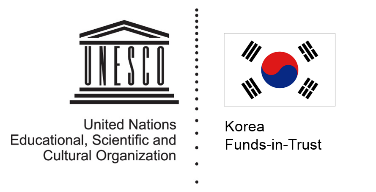 การส่งเสริมการสานเสวนาระหว่างวัฒนธรรมและวัฒนธรรมแห่งสันติภาพในเอเชียตะวันออกเฉียงใต้ผ่านประวัติศาสตร์ร่วมหน่วยที่ 3:ข้าวและเครื่องเทศฉบับแปลอย่างไม่เป็นทางการ โปรดอ้างอิงต้นฉบับภาษาอังกฤษหากจำเป็นต้องมีการตรวจพิสูจน์เกริ่นนำข้าวและเครื่องเทศสำรวจความสำคัญทางเศรษฐกิจ สังคม วัฒนธรรม และการเมือง ของข้าวและเครื่องเทศซึ่งเป็นส่วนหนึ่งของทรัพยากรที่มีค่ามากที่สุดของเอเชียตะวันออกเฉียงใต้ จากมุมมองแบบสหสาขาวิชานักเรียนจะได้เรียนรู้ว่าอาหารเป็นมากกว่าแหล่งโภชนาการและปัจจัยเพื่อความอยู่รอด อาหารและวัฒนธรรมอาหารมีความเชื่อมโยงกับจิตวิญญาณ โครงสร้างชนชั้นและการอยู่ร่วมกันในสังคม และกำหนดสำนึกของผู้คนเกี่ยวกับสถานที่ ประวัติศาสตร์ วัฒนธรรม อัตลักษณ์ และความเชื่อมโยงสัมพันธ์กัน ในการสำรวจพิจารณาการผลิต การแจกจำหน่าย และการบริโภคทรัพยากรสำคัญเหล่านี้ (รวมถึงการบริโภคเชิงวัฒนธรรม) นักเรียนจะได้เรียนรู้เกี่ยวกับความรุ่มรวยทางการเกษตร และเสน่ห์น่าดึงดูดทางเศรษฐกิจ ของเอเชียตะวันออกเฉียงใต้ ตลอดจนวิถีชีวิต ระบบความเชื่อ และขนบธรรมเนียมประเพณีของผู้คนต่างๆ ในภูมิภาคนี้  นอกจากนี้นักเรียนยังจะได้เรียนรู้ว่าการค้าขายสินค้าทำกำไรเหล่านี้ โดยเฉพาะเครื่องเทศ ส่งผลอย่างไรต่อเศรษฐกิจโลก ความสัมพันธ์ทางอำนาจ และดุลอำนาจของโลก ตลอดจนความก้าวหน้าทางวิทยาศาสตร์และเทคโนโลยี โดยเฉพาะทางด้านการเดินเรือและการสำรวจด้วยความสำคัญของข้าวและเครื่องเทศที่เป็นมากกว่าสินค้าแลกเปลี่ยน นักเรียนยังจะได้สำรวจพิจารณาความสำคัญทางวัฒนธรรมและศาสนาของข้าวและเครื่องเทศในบริบทที่กว้างขวางขึ้นของจักรวาลวิทยาและโลกทัศน์ต่างๆ ในเอเชียตะวันออกเฉียงใต้ จากพิธีกรรม ตำนาน และเรื่องเล่าขานต่างๆ ที่มี (โดยเฉพาะที่เกี่ยวกับข้าว) นักเรียนจะได้มีความเข้าใจเกี่ยวกับโลกที่ละเอียดอ่อนหลากหลายของเอเชียตะวันออกเฉียงใต้ และลักษณะที่ชุมชนต่างๆ ให้ความหมายกับโลกของตนและถ่ายทอดความทรงจำทางประวัติศาสตร์และขนบธรรมเนียมประเพณี และยังจะได้เรียนรู้ว่าขนบธรรมเนียมประเพณีเหล่านี้เดินทางและมีวิวัฒนาการผ่านห้วงเวลาและสถานที่มาอย่างไรแผนจัดการเรียนรู้จะช่วยให้นักเรียนจะได้มีความรู้ความเข้าใจที่ลึกซึ้งมากขึ้นเกี่ยวกับความสัมพันธ์ที่มีพลวัตรและเป็นวิภาษวิธีระหว่างผู้คนและธรรมชาติ นักเรียนจะได้ศึกษาพิจารณาอิทธิพลของระบบทางกายภาพ อย่างเช่น ที่ดิน น้ำ และฤดูกาล ที่มีต่อการผลิตทางการเกษตร ตลอดจนผลของกิจกรรมของมนุษย์ที่มีต่อระบบนิเวศน์ อย่างเช่น การสูญเสียสภาพป่า การตื้นเขินของแหล่งน้ำ และการเสื่อมโทรมของสภาพแวดล้อมในรูปแบบต่างๆ  ในขณะเดียวกันนักเรียนก็จะได้เรียนรู้ถึงลักษณะต่างๆ ที่ชาวเอเชียตะวันออกเฉียงใต้พยายามจัดการและต่อรองกับสภาพแวดล้อมและพลังต่างๆ ที่อยู่นอกพ้นการควบคุมของตน (เช่น ภัยแล้งและน้ำท่วม) อย่างมียุทธศาสตร์และสร้างสรรค์โดยอาศัยนวัตกรรม เทคโนโลยี และพิธีกรรม การศึกษาพิจารณาวิธีการแบบมีพลวัตรที่ปัจเจกบุคคลและชุมชนมีปฏิสัมพันธ์กับสภาพแวดล้อมของตน เช่น การคัดเลือกสายพันธุ์พืชผลและการดัดแปลงวิธีการเพาะปลูก จะวางรากฐานสำคัญในการตั้งคำถามเชิงวิพากษ์เกี่ยวกับบทบาทและผลกระทบของเทคโนโลยี และยังจะได้สำรวจความสำคัญและหลุมพรางของการเปลี่ยนแปลงอย่างรวดเร็วที่เกิดจากนวัตกรรม และความจำเป็นในการคุ้มครองชุมชนที่ได้รับผลกระทบให้ได้รับประโยชน์อย่างเท่าเทียม ประการสุดท้าย หลักสูตรนี้ยังให้นักเรียนได้มีพื้นฐานในการทำความเข้าใจการเผชิญหน้า ความร่วมมือ ความขัดแย้ง และการพิชิต จากหัวข้อต่างๆ นักเรียนจะได้เรียนรู้เกี่ยวกับการค้าและเส้นทางการค้า จักรวรรดินิยม และการก่อตัวของจักรวรรดิต่างๆ ที่ออกแบบมาเพื่อค้ำจุนจักรวรรดิและการค้า ตลอดจนการสร้างและการแพร่กระจายของเทคโนโลยี ประเพณีมุขปาฐะ และลวดลายทางศิลปะภายในภูมิภาค นักเรียนจะได้สำรวจพิจารณาทรัพยากรธรรมชาติในฐานะที่เป็นพื้นฐานของความสัมพันธ์ทางการค้าที่ในขณะเดียวกันก็ทำหน้าที่เป็นช่องทางสำหรับการถ่ายทอดและแลกเปลี่ยนความคิดและความรู้ (ไม่ใช่แต่เฉพาะสินค้า) อีกด้วย และในฐานะปัจจัยสำคัญทางเศรษฐกิจที่ทำให้เกิดการกดปราบทางการเมืองและการยึดครองดินแดนด้วยการเรียงร้อยแนวเนื้อหาหลักว่าด้วยอาหารและวัฒนธรรมอาหารเข้ากับประวัติศาสตร์สังคม-วัฒนธรรมและการเมืองของเอเชียตะวันออกเฉียงใต้ หลักสูตรนี้มุ่งหมายที่จะให้นักเรียนได้มีความรู้และเครื่องมือในการทำความเข้าใจภูมิภาคนี้ได้ดีขึ้นในแง่ของความติดต่อเชื่อมโยง จุดร่วม และความหลากหลาย ตลอดจนการเผชิญหน้าและความสัมพันธ์ระหว่างเอเชียตะวันออกเฉียงใต้กับโลก นอกจากการค้าและการส่งออกอิทธิพลด้านการทำอาหารแล้ว วัฒนธรรมอาหารยังแสดงถึงภูมิปัญญาและความรู้ทางวิทยาศาสตร์ที่สั่งสมและสืบทอดกันมาหลายชั่วอายุคนด้วย ซึ่งบางส่วนไปไกลถึงตะวันตกและเป็นฐานของการวิจัยและพัฒนาในสาขาการแพทย์และโภชนาการ ตลอดจนฐานความคิดเรื่องสุขภาพและความกินดีอยู่ดี การเข้าใจรากเหง้าของความรู้และขนบธรรมเนียมเหล่านี้จะทำให้นักเรียนได้ตระหนักถึงความคิดและอิทธิพลของเอเชียที่ไหลเวียนไปทั่วโลกด้วยการตั้งคำถามเชิงวิพากษ์ นักเรียนจะได้ความรู้พื้นฐาน เครื่องมือ และทักษะในการทำความเข้าใจโลกทั้งในอดีตและปัจจุบันที่ตนอาศัยอยู่ และความเชื่อมโยงระหว่างตนเองกับสภาพแวดล้อมและกับผู้คนและชุมชนอื่นได้ดีขึ้น นักเรียนจะได้มีความเข้าใจที่ลึกซึ้งมากขึ้นเกี่ยวกับการกระทำการ นวัตกรรม และความมีพลวัตรในชีวิตทางเศรษฐกิจ วัฒนธรรม และการเมืองของเอเชียตะวันออกเฉียงใต้ รวมถึงการตระหนักว่ากระทั่งสภาพแวดล้อมทางธรรมชาติก็ไม่ได้หยุดนิ่งตายตัว ความรู้ ทักษะและความเข้าใจเหล่านี้จะช่วยตระเตรียมนักเรียนให้กลายเป็นพลเมืองที่มีส่วนร่วมอย่างรู้จักวิพากษ์ ไม่ใช่แต่เฉพาะของภูมิภาคนี้เท่านั้นแต่เป็นของโลกด้วย และทำให้สามารถทำการตัดสินใจและจัดการปัญหาท้าทายร่วมสมัยได้อย่างมีความรู้ความเข้าใจมากขึ้นเนื้อหาโดยรวมบทเกริ่นนำให้ภาพรวมโดยสังเขปเกี่ยวกับประวัติศาสตร์และความสำคัญทางสังคม-วัฒนธรรมและเศรษฐกิจของข้าวและเครื่องเทศในเอเชียตะวันออกเฉียงใต้  แผนจัดการเรียนรู้เปิดโอกาสให้ครูและนักเรียนได้ลงลึกในเนื้อหามากขึ้นผ่านทางการศึกษาเชิงวิพากษ์ในประเด็นหลักต่างๆบทเรียนที่ 1: ทำความรู้จักวัฒนธรรมข้าว ข้าวมีความสำคัญอย่างไรในวัฒนธรรมของเอเชียตะวันออกเฉียงใต้?แผนจัดการเรียนรู้นี้แนะนำให้นักเรียนได้รู้จักประวัติศาสตร์ของวัฒนธรรมข้าวที่กล่าวถึงตั้งแต่การนำข้าวมาปลูกในยุคแรกๆ และการดัดแปลงวิธีการเพาะปลูกไปตามสภาพภูมิประเทศที่แตกต่างกันในเอเชียตะวันออกเฉียงใต้ ในการศึกษาระบบการผลิตข้าวแบบต่างๆ นักเรียนยังจะได้เรียนรู้เกี่ยวกับการจัดองค์กรทางสังคม วัฒนธรรม และเศรษฐกิจการเกษตร การแบ่งงานกันทำตามเพศสภาพ และวัฒนธรรมทางวัตถุ (เช่น สถาปัตยกรรม) ของชุมชนต่างๆ ในเอเชียตะวันออกเฉียงใต้อีกด้วย บทเรียนที่ 2: วัฒนธรรมอาหารและการทำอาหารของเอเชียตะวันออกเฉียงใต้ เครื่องเทศและผลิตภัณฑ์จากการหมักปลามีความสำคัญอย่างไรในการทำอาหารของเอเชียตะวันออกเฉียงใต้?แผนจัดการเรียนรู้นี้ใช้อาหารเป็นช่องทางในการทำความเข้าใจทั้งลักษณะเฉพาะตัวและลักษณะร่วมของชุมชนต่างๆ ในเอเชียตะวันออกเฉียงใต้ และใช้เป็นแว่นส่องทำความเข้าใจประวัติศาสตร์ของการอพยพโยกย้าย การปฏิสัมพันธ์ และการแลกเปลี่ยนของมนุษย์ นักเรียนจะได้เรียนรู้ว่าวัฒนธรรมอาหารกำหนดการก่อรูปอัตลักษณ์ของชุมชนอย่างไร และติดตัวผู้คนไปอย่างไรเมื่อโยกย้ายถิ่น อันก่อให้เกิดการแพร่กระจายและผสมผสานทางวัฒนธรรมที่รุ่มรวยภายในและนอกพ้นภูมิภาค นอกจากนี้ยังจะได้ศึกษาว่าลัทธิอาณานิคมและโลกาภิวัตน์ส่งผลกระทบอย่างไรต่อวัฒนธรรมอาหารในเอเชียตะวันออกเฉียงใต้บทเรียนที่ 3: อาหาร สุขภาพ และการรักษาแผนจัดการเรียนรู้นี้สำรวจความสัมพันธ์ระหว่างอาหารและแนวคิดของเอเชียตะวันออกเฉียงใต้เกี่ยวกับสุขภาพและความอยู่ดีมีสุข นักเรียนจะได้ศึกษาสรรพคุณทางยาของส่วนประกอบอาหารที่ใช้กันทั่วไปในอาหารของเอเชียตะวันออกเฉียงใต้ อย่างเช่น ขมิ้น ตะไคร้ กระเทียม และพริก ตลอดจนการใช้ข้าวและเครื่องเทศเพื่อการรักษาและการบวงสรวงเซ่นไหว้ผีบทเรียนที่ 4: จิตวิญญาณ ความเชื่อปรัมปรา และตำนานแผนจัดการเรียนรู้นี้ทำให้นักเรียนได้มีโอกาสเรียนรู้เกี่ยวกับความสำคัญทางวัฒนธรรมและศาสนา-การเมืองของข้าวและเครื่องเทศในสังคมและวัฒนธรรมเอเชียตะวันออกเฉียงใต้ นักเรียนจะได้ศึกษาพิธีกรรมทางการเกษตรที่มีขึ้นเพื่อแสดงความเคารพต่อข้าวและขอให้มีฝนและได้ผลผลิตอุดมสมบูรณ์ นักเรียนยังจะได้ศึกษาบทบาทของข้าวและเครื่องเทศบางชนิด เช่น กระวาน ในพิธีกรรมต่างๆ เช่น การใช้ข้าวในพิธีบูชาทางศาสนาและพิธีศพบทเรียนที่ 5: เครื่องเทศ ข้าว และประวัติศาสตร์เศรษฐกิจของเอเชียตะวันออกเฉียงใต้แผนจัดการเรียนรู้นี้แนะนำให้นักเรียนได้รู้จักการค้าและเส้นทางการค้าเครื่องเทศที่เชื่อมเอเชียตะวันออกเฉียงใต้กับโลกภายนอก และที่ทำหน้าที่ไม่เพียงแต่เป็นศูนย์กลางการค้าแต่ยังเป็นศูนย์กลางการแลกเปลี่ยนและแพร่กระจายความรู้ ความคิด และอิทธิพลทางวัฒนธรรมอีกด้วยบทเรียนที่ 6: การค้าเครื่องเทศ การครอบงำของยุโรป และการตอบโต้ของภูมิภาคในแผนจัดการเรียนรู้นี้ นักเรียนจะได้ศึกษาปัจจัยทางเศรษฐกิจที่ขับดันจักรวรรดินิยมของตะวันตกและการยึดครองเอเชียตะวันออกเฉียงใต้เป็นอาณานิคม โดยมุ่งสนใจการค้าเครื่องเทศกำไรงามในบริบทของการแย่งชิงทรัพยากรสำคัญ นอกจากนี้ยังจะได้สำรวจความสัมพันธ์ระหว่างรัฐและผลประโยชน์ทางเศรษฐกิจของเอกชน เช่น บริษัทดัตช์อีสต์อินเดีย ที่เป็นส่วนหนึ่งของจักรวรรดินิยม การพลัดถิ่นฐานอันเป็นผลจากจักรวรรดินิยมตะวันตก และปฏิกริยาของท้องถิ่นและภูมิภาคต่อความเปลี่ยนแปลงเหล่านี้บทเรียนที่ 7: ข้าว ทุน หนี้สิน และปัญหาเดือดร้อนของชาวนาในเอเชียตะวันออกเฉียงใต้แผนจัดการเรียนรู้นี้กระตุ้นให้นักเรียนได้พิจารณาอย่างวิพากษ์กับประเด็นความพึ่งพาอาศัยซึ่งกันและกันและความยั่งยืนทางนิเวศน์ที่สัมพันธ์กับการผลิตข้าวและวิถีชีวิตของชาวไร่ชาวนาในเอเชียตะวันออกเฉียงใต้ร่วมสมัย นักเรียนจะได้ศึกษาผลกระทบของกิจกรรมต่างๆ ที่เกิดจากการปลูกพืชเพื่อการส่งออกและการพัฒนา เช่น การทำลายป่าและการแย่งยึดที่ดิน ที่มีต่อวิถีชีวิตทางเศรษฐกิจและวัฒนธรรมของชุมชนที่ได้รับผลกระทบในเอเชียตะวันออกเฉียงใต้หลักการและเหตุผลด้วยการใช้แนวทางสหวิทยาการ หลักสูตรนี้ให้วิธีคิดใหม่เกี่ยวกับเอเชียตะวันออกเฉียงใต้ที่ข้ามพ้นการยึดรัฐชาติเป็นศูนย์กลางที่พบในหลักสูตรที่เกี่ยวกับเอเชียตะวันออกเฉียงใต้ส่วนใหญ่ ไปสู่กรอบการวิเคราะห์ที่ยึดมนุษย์เป็นศูนย์กลางมากขึ้นหลักสูตรนี้ส่งเสริมการตั้งคำถามเชิงวิพากษ์ด้วยการศึกษาเนื้อหาในเชิงประเด็นและการเน้นกระบวนการเรียนการสอนที่เป็นแบบโครงการ การมีประสบการณ์จริง และการมีส่วนร่วมหลักสูตรนี้สามารถใช้เป็นหน่วยการสอนแบบแยกโดดๆ ได้ หรือร่วมกับหน่วยอื่นๆ ก็ได้ คือเอเชียตะวันออกเฉียงใต้กับโลก (เช่น การแพร่กระจายของสายพันธุ์ข้าวจากตอนกลางของเวียดนามไปยังจีน การค้าเครื่องเทศ ฯลฯ)ผู้คนและถิ่นฐาน (เช่น การผลิตและการค้าข้าวและเครื่องเทศในความสัมพันธ์กับแม่น้ำ และสภาพภูมิประเทศที่แตกต่างกันไปในเอเชียตะวันออกเฉียงใต้)ศูนย์กลางอำนาจยุคแรก (เช่น นครวัดกับการพึ่งพาข้าวและน้ำ) วัตถุประสงค์การเรียนรู้ก) ความรู้: ได้ความรู้เกี่ยวกับความสัมพันธ์ระหว่างทรัพยากรทางการเกษตรและประวัติศาสตร์ วัฒนธรรม และสังคมของเอเชียตะวันออกเฉียงใต้; ความหมายเชิงสัญลักษณ์และความหมายที่ศักดิ์สิทธิ์ของข้าว และบทบาทโดยรวมของการเกษตรในชีวิตทางเศรษฐกิจ การเมือง และจิตวิญญาณของชาวเอเชียตะวันออกเฉียงใต้; การแสดงออกต่างๆ เกี่ยวกับความสำคัญทางวัฒนธรรมของข้าวในศิลปะและประเพณีมุขปาฐะของเอเชียตะวันออกเฉียงใต้; ความสำคัญทางสังคม-วัฒนธรรมของอาหารและวัฒนธรรมอาหาร; การเชื่อมโยงติดต่อระหว่างเอเชียตะวันออกเฉียงใต้กับโลก; ความต้องการทรัพยากรธรรมชาติที่เป็นแรงผลักดันของจักรวรรดินิยมตะวันตก; และผลเชิงบวกและลบของการพัฒนาและโลกาภิวัตน์ที่มีต่อชุมชนและวิถีชีวิตข) ทักษะ: พัฒนาความสามารถในการวิเคราะห์ตามที่แสดงให้เห็นในความสามารถที่จะจัดวางวัตถุสิ่งของที่คุ้นเคยและประสบการณ์ในชีวิตประจำวันในบริบทของการให้ความสำคัญและความหมายเชิงสัญลักษณ์; เข้าใจเรื่องราวของมนุษย์ ทั้งในแง่ของการเปลี่ยนแปลงและความต่อเนื่อง แบบข้ามเวลาและสถานที่; มีส่วนร่วมในการตั้งคำถามและการคิดเชิงวิพากษ์เกี่ยวกับประเด็นสำคัญๆ ที่ภูมิภาคและโลกเผชิญอยู่ในศตวรรษที่ 21ค) ทัศนคติ: ได้ตระหนักถึงความหลากหลายและความเชื่อมโยงสัมพันธ์กันของผู้คนและชุมชนต่างๆ ในเอเชียตะวันออกเฉียงใต้ และระหว่างเอเชียตะวันออกเฉียงใต้กับโลก; ตระหนักถึงการพึ่งพาอาศัยกันระหว่างมนุษย์และสภาพแวดล้อม และภายในระบบนิเวศน์; และตระหนักถึงกระแสไหลเวียนของอิทธิพลที่ไม่ใช่มีแต่มาจากตะวันตกสู่เอเชียเท่านั้น แต่ยังมีจากเอเชียไปตะวันตกอีกด้วย ซึ่งเป็นความคิดเกี่ยวกับอำนาจและความสัมพันธ์เชิงอำนาจที่ลดการยึดศูนย์กลางและละเอียดอ่อนลึกซึ้งขึ้นเนื้อหาในหน่วยนี้หน่วยนี้ประกอบด้วย 7 แผนการเรียนรู้ โดยแต่ละบทจะมีภาคผนวกที่เป็นสื่อการเรียน (ข้อมูลสำหรับครู) และแบบฝึกหัด แผนการเรียนรู้มีดังต่อไปนี้บทเรียนที่ 1: ทำความรู้จักวัฒนธรรมข้าว ข้าวมีความสำคัญอย่างไรในวัฒนธรรมของเอเชียตะวันออกเฉียงใต้?บทเรียนที่ 2: วัฒนธรรมอาหารและการทำอาหารของเอเชียตะวันออกเฉียงใต้ เครื่องเทศและผลิตภัณฑ์จากการหมักปลามีความสำคัญอย่างไรในการทำอาหารของเอเชียตะวันออกเฉียงใต้?บทเรียนที่ 3: อาหาร สุขภาพ และการรักษาบทเรียนที่ 4: จิตวิญญาณ ความเชื่อปรำปรา และตำนานบทเรียนที่ 5: เครื่องเทศ ข้าว และประวัติศาสตร์เศรษฐกิจของเอเชียตะวันออกเฉียงใต้บทเรียนที่ 6: การค้าเครื่องเทศ การครอบงำของยุโรป และการตอบโต้ของภูมิภาคบทเรียนที่ 7: ข้าว ทุน หนี้สิน และปัญหาเดือดร้อนของชาวนาในเอเชียตะวันออกเฉียงใต้ตั้งแต่ศตวรรษที่ 19-20บทความเนื้อหา1. วัฒนธรรมข้าวและเครื่องเทศของเอเชียตะวันออกเฉียงใต้ข้าวอันเป็นพืชพื้นเมืองชนิดหนึ่งของเอเชียเป็นอาหารหลักของชาวเอเชียตะวันออกเฉียงใต้ถึงร้อยละ 80 ความสำคัญของข้าวเห็นได้ชัดในหลายภาษาของเอเชียตะวันออกเฉียงใต้ที่ถูกใช้ในความหมายอย่างเดียวกันกับอาหารการกิน คำพูดเชื้อเชิญแขกมักจะอยู่ในรูปของคำถามที่ว่า “ทานข้าวมาหรือยัง?” ซึ่งบ่งบอกถึงความสำคัญเชิงสังคมทั้งของการแบ่งปันอาหารและของข้าว ในภูมิภาคอย่างเช่นอินโดนีเซียตะวันออก ข้าวไม่ใช่อาหารหลักแต่ก็ยังผูกกับสถานะและมีความสำคัญในทางพิธีกรรม ด้วยคุณค่าในตัวของมันเอง ข้าวเป็นสินค้าหลักและพื้นฐานของความมั่งคั่งของครอบครัวและชุมชนชาวนาตลอดจนของประเทศ นครวัดถูกสร้างขึ้นมาเป็นส่วนใหญ่บนระบบชลประทานที่ทำให้สามารถควบคุมและจัดการน้ำ ซึ่งรวมถึงการผลิตข้าว ประวัติศาสตร์ของข้าวมีความน่าสนใจเนื่องจากผูกกับพัฒนาการต่างๆ ในสังคมมนุษย์ หลักฐานทางโบราณคดีที่เก่าแก่ที่สุดของการปลูกข้าวมีอายุย้อนกลับไปถึง 9,500 ปีก่อนที่เมืองจีน ข้าวอาจจะถูกนำมายังเอเชียตะวันออกเฉียงใต้โดยผู้อพยพจากจีนในช่วง 3,000 ถึง 2,000 ปีก่อนคริสต์ศักราช  ดังนั้น วิธีการปลูกข้าวในภูมิภาคนี้จึงมีความหลากหลาย โดยได้รับอิทธิพลบางส่วนจากเทคนิคและการจัดองค์กรทางสังคมที่ชาวจีนอพยพนำมา และบางส่วนจากปัจจัยท้องถิ่น ด้วยจำนวนข้าว120,000 สายพันธุ์ที่เหมาะกับสภาพภูมิประเทศต่างๆ วิธีการเพาะปลูก (นาน้ำขังหรือนาแบบแห้ง นาขั้นบันไดหรือที่ดอน) แตกต่างกันไปทั่วทั้งเอเชียตะวันออกเฉียงใต้ ในบางพื้นที่ที่เป็นเทือกเขา บางครั้งมีการปลูกข้าวในปริมาณไม่มากเพื่อการยังชีพควบคู่ไปกับพืชผลอื่นในการเพาะปลูกแบบหมุนเวียน ซึ่งเป็นการหมุนเวียนการใช้พื้นที่ที่ปล่อยให้ดินมีเวลาฟื้นตัว ในกระบวนการเพาะปลูกแบบนี้ ชาวนาบนพื้นที่ดอนจะหยอดเมล็ดข้าวลงไปในดินโดยตรงและอาศัยน้ำฝนหล่อเลี้ยงต้นข้าว บนพื้นที่ลาดเชิงเขาอย่างเช่นซาปาในเวียดนาม บานาว (Banaue) ในฟิลิปปินส์ และบาหลีในอินโดนีเซีย ชาวนาปรับพื้นที่ลาดเอียงให้เป็นขั้นๆ คล้ายขั้นบันไดที่แต่ละขั้นกว้างบ้างแคบบ้างเพื่อกักเก็บและจัดการน้ำฝนสำหรับหล่อเลี้ยงข้าว ความรู้ในการสร้างและดูแลนาขั้นบันไดเหล่านี้ได้รับการสืบทอดกันมาจากรุ่นหนึ่งสู่อีกรุ่นหนึ่งเป็นเวลาหลายพันปี ทั่วทั้งภูมิภาคก็ยังมีการปลูกข้าวเพียงอย่างเดียว ซึ่งต้องใช้น้ำปริมาณมากและแรงงานอย่างเข้มข้นที่ต้องอาศัยความร่วมมือร่วมแรงกันในหมู่ชาวนา พื้นที่ลุ่มที่มีแม่น้ำหลายสายเป็นพื้นที่ที่เหมาะกับการทำนาแบบ “น้ำท่วมขัง” นี้  เนื่องจากแม่น้ำในเอเชียตะวันออกเฉียงใต้อาจมีระดับน้ำสูงเพิ่มขึ้นได้หลายเมตรในช่วงหน้าฝน ชาวนาที่อาศัยอยู่ตามริมแม่น้ำจึงใช้ข้าวพันธุ์พิเศษที่เรียกว่า “ข้าวขึ้นน้ำ” หรือ “ข้าวน้ำลึก” ที่เติบโตเร็วกว่าและต้นสูงกว่าเพื่อต้นข้าวให้โผล่พ้นน้ำ  ในพื้นที่ที่ห่างไกลจากแม่น้ำ ทะเลสาบ หรืออ่างเก็บน้ำ ก็มีการขุดคลองเพื่อนำน้ำจากแหล่งเหล่านี้มายังที่นา ข้าวสายพันธุ์ที่ต้องการน้ำมากจะเติบโตได้ดีที่สุดในนาน้ำท่วมขัง และมักมีการสร้างคันดินเพื่อกักเก็บน้ำซึ่งจะช่วยกันไม่ให้มีวัชพืชขึ้นอีกด้วยการชลประทานมีขนาดแตกต่างกันไปตามสภาพพื้นที่และภูมิอากาศ ในพื้นที่สูงที่มีฝนตกมากอย่างเช่นมาเลเซียบนคาบสมุทรและสุมาตรา ข้าวได้รับน้ำฝนโดยแทบไม่ต้องอาศัยการชลประทาน แต่ในบาหลีจำเป็นต้องมีระบบชลประทานที่ซับซ้อนเพื่อนำน้ำจากหุบห้วยลึกไปยังนาข้าว พื้นที่แห้งแล้งที่อยู่ลึกเข้าไปในแผ่นดินในทางใต้ของเวียดนาม ทางใต้ของไทยและตอนกลางของพม่านั้นต้องอาศัยระบบชลประทานที่ใหญ่ขึ้นไปอีกที่มักต้องสร้างโดยรัฐ ในบริเวณอย่างพื้นที่ปากแม่น้ำอิรวดีและแม่น้ำโขง ระบบชลประทานขยายตัวเมื่อข้าวกลายเป็นพืชผลส่งออกในศตวรรษที่ 15 และ 16 และขยายเพิ่มขึ้นไปอีกในศตวรรษที่ 19 และ 20 ภายใต้การยึดครองเป็นอาณานิคมโดยอังกฤษและฝรั่งเศส เนื่องจากการปลูกข้าววิธีนี้ต้องใช้แรงงานเข้มข้น ชาวนาจึงต้องอาศัยความร่วมไม้ร่วมมือกันในการสร้างและจัดการระบบชลประทาน ตลอดจนร่วมลงแรงช่วยกันทำงานต่างๆ ตั้งแต่การเตรียมนาไปจนถึงการเก็บเกี่ยวข้าวยังเป็นปัจจัยที่ส่งผลทางสังคมและการเมืองด้วยเช่นกัน ในเอเชียตะวันออกเฉียงใต้ส่วนที่เป็นแผ่นดินใหญ่ในระหว่างสหัสวรรษที่หนึ่งและสองของคริสต์ศักราช รัฐของชาวพยู มอญ ขะแมร์ และจาม ถูกท้าทายอยู่เนืองๆ ในกรณีของรัฐของชาวพยู มอญ และจาม ในที่สุดก็ล่มสลายลงและถูกสืบทอดต่อมาโดยรัฐของชาวพม่า ไท และเวียดนาม ตามลำดับ คำอธิบายที่เป็นไปได้ประการหนึ่งคือเกิดการเปลี่ยนแปลงอย่างใหญ่หลวงในการปลูกข้าว รัฐที่มีมาก่อนทำการเกษตรยังชีพขนาดเล็ก ปลูกพืชหลายชนิดและอาศัยน้ำที่ไหลบ่ามา แต่รัฐในช่วงเวลาต่อมามีการปลูกข้าวแบบน้ำขังอย่างเข้มข้น โดยสามารถทำให้ชาวนามาร่วมแรงและสร้างระบบชลประทานขนาดใหญ่ได้ ด้วยอาศัยความสามารถในการควบคุมน้ำ รัฐเหล่านั้นจึงสามารถเพิ่มปริมาณผลผลิตข้าวในแต่ละปีได้ ในบางกรณีก็ด้วยการเพิ่มรอบการทำนาและเก็บเกี่ยวในแต่ละปี ทำให้สามารถเลี้ยงดูประชากรขนาดใหญ่และทำสงครามขยายอาณาจักรได้ นอกจากวิธีการปลูกข้าวแล้ว ชนิดข้าวที่ปลูกและบริโภคก็เป็นเครื่องหมายสำคัญที่บ่งชี้อัตลักษณ์ทางวัฒนธรรมและชาติพันธุ์ ในลาว ร้อยละ 85 ของข้าวท้องถิ่นกว่า 3,000 สายพันธุ์เป็นข้าวเหนียว ซึ่งบอกถึงการบริโภค “ข้าวเหนียว” เป็นอาหารหลักสำหรับคนลาวในที่ลุ่ม ไม่ใช่ข้าวเจ้าที่บริโภคโดยกลุ่มชาติพันธุ์บนพื้นที่สูงและคนส่วนใหญ่ในเอเชียตะวันออกเฉียงใต้บนแผ่นดินใหญ่ ข้าวเหนียวยังเป็นอาหารหลักในทางภาคเหนือและตะวันออกเฉียงเหนือของไทยอีกด้วยเนื่องจากมีความผูกพันกับลาวในทางประวัติศาสตร์และชาติพันธุ์ 	ด้วยความเป็นหัวใจสำคัญ ข้าวส่งผลต่อหลายแง่มุมของการจัดองค์กรทางสังคมและการสืบทอดวัฒนธรรมในเอเชียตะวันออกเฉียงใต้ และยังเป็นแรงบันดาลใจให้กับประเพณีมุขปาฐะและการเขียน ความเชื่อทางจิตวิญญาณ พิธีกรรม วิถีปฏิบัติ และการแสดงออกทางศิลปะดังที่เห็นได้ในการแกะสลักลวดลายรูปข้าวบนกลองของดงเซินโบราณและในศิลปะร่วมสมัย	เช่นเดียวกับข้าว เครื่องเทศก็ปรากฏอย่างโดดเด่นในอาหาร วัฒนธรรมประเพณี และประวัติศาสตร์เศรษฐกิจและการเมืองของเอเชียตะวันออกเฉียงใต้ เนื่องจากมีสรรพคุณทางยาและมีกลิ่นหอม เครื่องเทศจึงเป็นหัวใจสำคัญของการทำอาหาร การรักษา และพิธีกรรมของเอเชียตะวันออกเฉียงใต้ เครื่องเทศเป็นที่ต้องการมากสำหรับการปรุงและถนอมอาหาร จึงเป็นสินค้าสำคัญที่ทำกำไรงามในศตวรรษที่ 15 – 16 เนื่องจากเอเชียตะวันออกเฉียงใต้เป็นแหล่งของเครื่องเทศอย่าง กานพลู พริกไทย ลูกจันทน์ และดอกจันทน์ ซึ่งเป็นที่ต้องการอย่างสูงในยุโรปและจีน ทำให้ภูมิภาคนี้เป็นศูนย์รวมของการค้าโลก การค้าเครื่องเทศในเอเชียตะวันออกเฉียงใต้ที่รุ่งเรืองในยุคที่เรียกกันว่าเป็น “ยุคของการค้า” เผยให้เห็นถึงความเชื่อมโยงที่มีหลายแง่มุมของประวัติศาสตร์โลกระหว่างประเทศต่างๆ ระหว่างการค้าและการเมือง และระหว่างสังคมและศาสนา  ในยุคแรกๆ ข้าวส่งผลต่อพัฒนาการทางสังคมและการเมืองในเอเชียตะวันออกเฉียงใต้เป็นอย่างมาก โดยเฉพาะในการเปลี่ยนแปลงฐานอำนาจของรัฐและอาณาจักรในภูมิภาค  ถึงกระนั้น ความเชื่อมโยงทางการเมือง สังคม และวัฒนธรรม ที่เกิดขึ้นจากการค้าเครื่องเทศก็ไม่ได้มีอยู่แค่ระหว่างเกาะและแผ่นดินใหญ่ของเอเชียตะวันออกเฉียงใต้เท่านั้น แต่ยังมีระหว่างเอเชียตะวันออกเฉียงใต้กับโลกอีกด้วย II. เครื่องเทศ ข้าว และประวัติศาสตร์เศรษฐกิจของเอเชียตะวันออกเฉียงใต้ก. การค้าเครื่องเทศ: เชื่อมเอเชียตะวันออกเฉียงใต้เข้ากับโลกในศตวรรษที่ 15 – 16 ด้วยการค้นพบกานพลูและลูกจันทน์ที่เป็นพืชป่าบนหมู่เกาะมาลุกุ (โมลุคกะ) ในสุลาเวสี ที่ชาวยุโรปเรียกว่า ‘หมู่เกาะเครื่องเทศ’ เอเชียตะวันออกเฉียงใต้ก็กลายเป็นเส้นทางการค้าสำคัญสำหรับพ่อค้าชาวยุโรป โดยเริ่มจากโปรตุเกส ต่อมามีดัตช์และอังกฤษ และสเปนในระดับที่รองลงไป พ่อค้าไม่ได้มีแต่เพียงชาวยุโรป พ่อค้าจากตะวันออกกลาง อินเดีย และจีน ก็มีบทบาทสำคัญเช่นกัน ตอนต้นศตวรรษที่ 15 ราชสำนักของราชวงศ์หมิงบัญชาให้มีการเดินเรือที่สำคัญเจ็ดครั้งภายใต้การนำของแม่ทัพเรือเจิ้งเหอ การเดินทางเหล่านั้นไม่เพียงแต่นำเครื่องเทศกลับจากเอเชียตะวันออกเฉียงใต้เท่านั้น แต่ยังทำให้เกิดการเพาะปลูกพริกไทยอย่างขนานใหญ่ในสุมาตราสำหรับตลาดจีนอีกด้วย ต่อมา ราชสำนักหมิงให้ความสนใจกับการค้าทางทะเลน้อยลง แต่พ่อค้าจีนจากมณฑลฟูเจี้ยนที่อยู่ทางตะวันออกเฉียงใต้ของจีนก็ยังคงค้าขายในเอเชียตะวันออกเฉียงใต้ต่อไป บางส่วนแต่งงานกับผู้หญิงท้องถิ่นและตั้งรกรากในภูมิภาคนี้ ลูกหลานของพวกเขาในปัจจุบันเป็นส่วนหนึ่งในความหลากหลายทางชาติพันธุ์ของเอเชียตะวันออกเฉียงใต้ ที่สำคัญพอกันคือ ชาวเอเชียตะวันออกเฉียงใต้ก็มีส่วนร่วมอย่างแข็งขันในการค้าเครื่องเทศ ทั้งในฐานะคนปลูกที่ปลูกเครื่องเทศในปริมาณมากเป็นพืชเศรษฐกิจ และในฐานะพ่อค้าที่ลำเลียงผลผลิตไปยังท่าเรือต่างๆ ในภูมิภาค การค้านี้ที่ครอบคลุมหมู่เกาะมาเลย์-อินโดนีเซียและเขตการค้าทางทะเลในช่องแคบมะละกา ทะเลชวา และทะเลซูลู ก่อให้เกิด ‘โลกมลายู (Malay world)’ ของการค้าในเอเชียตะวันออกเฉียงใต้ที่เป็นหมู่เกาะ การค้าเครื่องเทศยังกระตุ้นให้เกิดความเป็นเมืองขึ้นมาอีกด้วย พ่อค้าจีน อินเดีย อาหรับ และยุโรป ตลอดจนพ่อค้าจากที่ต่างๆ ในเอเชียตะวันออกเฉียงใต้ มาชุมนุมกันในบริเวณท่าเรือเพื่อดำเนินธุรกิจ เมืองท่าเหล่านี้ อย่างเช่น มะละกา มากัสซาร์ (Makassar) (ในสุลาเวสี) และบันเต็น (Banten) (ในชวา) กลายเป็นศูนย์รวมผู้คนหลายชาติหลายภาษาหลายวัฒนธรรมที่เทียบได้กับหรืออาจจะใหญ่กว่าเมืองในยุโรปในยุคนั้น แม้ว่ามลายูมักจะถูกใช้เป็นภาษากลาง แต่ก็มีการพูดภาษาหลากหลายตามเมืองท่าเหล่านี้ นักเดินทางชาวโปรตุเกสชื่อ Tomé Pires อ้างว่ามีภาษาจำนวนมากถึง 84 ภาษาที่ใช้พูดกันในมะละกาการค้าเครื่องเทศสร้างความเปลี่ยนแปลงให้กับสังคมต่างๆ ในเอเชียตะวันออกเฉียงใต้ และเช่นเดียวกับข้าว ก็ยังส่งผลทางการเมืองด้วยเช่นกัน ผู้ปกครองของเมืองท่าต่างๆ ร่ำรวยด้วยรายได้จากการค้าเป็นหลัก ไม่ใช่จากการเพาะปลูกที่มีข้าวเป็นพื้นฐาน ความมั่งคั่งของพวกเขาทำให้เมืองท่าเหล่านั้นมีอำนาจทางการเมืองและการทหาร บางส่วนกลายเป็น ‘รัฐดินปืน’ ที่ใช้ปืนใหญ่ที่สามารถควบคุมพื้นที่ที่อยู่ลึกเข้าไปจากฝั่งทะเลและรัฐที่อ่อนแอกว่า ดุลอำนาจจึงย้ายจากบริเวณลึกเข้าไปจากทะเลมาสู่บริเวณชายฝั่ง รัฐเหล่านี้ช่วยวางรากฐานให้กับรัฐรวมศูนย์อำนาจต่างๆ ของเอเชียตะวันออกเฉียงใต้สมัยใหม่พร้อมไปกับความมั่งคั่งและอำนาจที่เพิ่มขึ้น เมืองท่าเหล่านี้ก็อยู่ในภาวะพึ่งพาอาศัยกันและกันมากขึ้นกับส่วนอื่นๆ ของเอเชียตะวันออกเฉียงใต้ เนื่องจากว่ากิจกรรมทางเศรษฐกิจวนเวียนอยู่กับการค้า เมืองท่าเหล่านี้จึงไม่สามารถเลี้ยงดูประชากรขนาดใหญ่ของตนได้และต้องอาศัยการนำเข้าอาหาร เมืองท่าต่างๆ ของเอเชียตะวันออกเฉียงใต้บนแผ่นดินใหญ่ อย่างเช่น อยุธยา (สยาม) พะโค (พม่า) ฮานอยและฮอยอัน (เวียดนาม) และพนมเปญ (กัมพูชา) ป้อนข้าวและอาหารอื่นๆ ให้กับเมืองท่าต่างๆ ในหมู่เกาะ  ด้วยเหตุนี้ เมืองท่าบนแผ่นดินใหญ่ก็พลอยร่ำรวยและมีอำนาจไปด้วยเช่นกันในทางวัฒนธรรม การค้าเครื่องเทศได้ขยายอิทธิพลของศาสนาอิสลามในเอเชียตะวันออกเฉียงใต้ที่เป็นหมู่เกาะและพุทธโดยเฉพาะเถรวาทบนแผ่นดินใหญ่ไปอย่างกว้างขวาง พ่อค้าอาหรับและอินเดียนำศาสนาอิสลามเข้ามาในเอเชียตะวันออกเฉียงใต้โดยเป็นการสืบเนื่องจากการขยายตัวของอิสลามในตะวันออกกลางและอินเดีย เมืองท่าต่างๆ ที่เป็นศูนย์รวมผู้คนจำนวนมากเอื้ออำนวยต่อการเปลี่ยนไปนับถือศาสนาใหม่ของประชากร ในขณะเดียวกันผู้ปกครองก็ใช้ศาสนาอิสลามและศาสนาพุทธสร้างความชอบธรรมค้ำจุนอำนาจของตนข. การค้าเครื่องเทศ การครอบงำของยุโรป และการตอบโต้ของภูมิภาคในศตวรรษที่ 16 – 17หากช่วงแรกของ “ยุคของการค้า” เป็นช่วงของการค้าที่เติบโตและความพึ่งพาอาศัยกันและกัน ช่วงต่อมาก็เป็นช่วงของความขัดแย้งระดับโลกและการตอบโต้ของภูมิภาค ในศตวรรษที่ 16 – 17 เอเชียตะวันออกเฉียงใต้ยังเชื่อมต่อกับส่วนต่างๆ ของโลกและการค้ากับโลกก็ยังเติบโตต่อไป แต่พลวัตรได้เปลี่ยนไป ก่อนหน้านี้ ชาวยุโรปในฐานะพ่อค้าคนกลางเป็นเพียงหนึ่งในกลุ่มพ่อค้าที่มีอยู่หลายกลุ่มในภูมิภาค แต่พอถึงศตวรรษที่ 16 และ 17 ชาวโปรตุเกสและดัตช์ก็เริ่มแสวงหาที่ทางในการค้าที่มีอำนาจมากขึ้น จุดมุ่งหมายไม่ได้เป็นการค้าเพียงเพื่อหากำไรอีกต่อไปแล้ว แต่เป็นการครอบงำการไหลเวียนของการค้าและกำจัดคู่แข่ง สำหรับชาวโปรตุเกสแล้ว แรงขับเพื่ออำนาจครอบงำนี้ยังเป็นส่วนที่สืบเนื่องจากความขัดแย้งทั่วโลกระหว่างศาสนาคริสต์กับอิสลามอีกด้วยการแสวงหาอำนาจครอบงำของยุโรปบีบให้พ่อค้าและผู้ปกครองของเอเชียตะวันออกเฉียงใต้ต้องตอบโต้ต่อภัยคุกคามนี้ การยึดครองเมืองมะละกาที่เป็นมุสลิมโดยชาวโปรตุเกสในปีพ.ศ. 2054 เป็นชัยชนะที่มีราคาแพง ไม่นานมะละกาก็เสื่อมถอยลงในฐานะเมืองท่าและพ่อค้าก็กระจัดกระจายไปตั้งเส้นทางการค้าใหม่ที่อื่น เช่น อาเจะห์ จอหอ มากัสซาร์ บันเต็น และปัตตานี ที่ต่อมาก็กลายเป็นศูนย์รวมผู้คนหลายชาติหลายภาษาที่เติบโต ชาวโปรตุเกสไม่สามารถครอบงำการค้าได้ และอาเจะห์ที่อยู่ใต้อำนาจสุลต่านอิสลามกลายมาเป็นคู่แข่งตัวฉกาจในการยื้อแย่งชิงอำนาจ ชาวดัตช์ประสบผลมากกว่ามหาอำนาจยุโรปอื่นในการรวบอำนาจผูกขาดในการค้าในศตวรรษที่ 17 ในปีพ.ศ. 2145 พ่อค้าดัตช์จัดตั้งบริษัทดัตช์อีสต์อินเดีย (VOC) ขึ้นมาด้วยการสนับสนุนอย่างใกล้ชิดจากรัฐบาลดัตช์ บริษัทนี้มีอำนาจในการทำสนธิสัญญากับผู้ปกครองท้องถิ่นและสร้างป้อมปราการในเอเชียตะวันออกเฉียงใต้ บริษัทนี้เข้มแข็งมากกว่าคู่แข่งสำคัญคือบริษัทบริติชอีสต์อินเดียซึ่งเป็นบริษัทเอกชนที่ไม่มีการสนับสนุนจากรัฐบาล ไม่นาน VOC ก็ยึดครองแหล่งผลิตเครื่องเทศสำคัญในมาลุกุ อัมบน ในปีพ.ศ. 2149 และหมู่เกาะบันดาในปีพ.ศ. 2164 แล้วก็ได้เมืองท่าปัตตาเวียของชวา (จาการ์ตา) ในปีพ.ศ. 2162 และยึดมะละกาจากโปรตุเกสในปีพ.ศ. 2184 เพื่อจำกัดปริมาณสินค้าและคงราคาสูง ชาวดัตช์ถึงกับตัดต้นกานพลูทิ้งไปในหลายพื้นที่ของมาลุกุ พอถึงปีพ.ศ. 2193 การผูกขาดของชาวดัตช์ก็ได้แทนที่ตลาดเปิดในการค้าเครื่องเทศไปถึงแม้ว่าชาวดัตช์จะกลายเป็นมหาอำนาจทางทะเลและควบคุมการค้าเครื่องเทศ แต่พ่อค้ารายย่อยชาวเอเชียตะวันออกเฉียงใต้และต่างชาติก็ยังคงค้าขายสินค้าบางชนิด (เช่น พริกไทย) อย่างอิสระต่อไป ทั้งภายในและนอกเอเชียตะวันออกเฉียงใต้ การผูกขาดที่มีเจตนาจะสร้างผลกำไรสูงสุดให้กับ VOC ก็ยังก่อให้เกิดสงครามที่ยืดเยื้อและราคาแพงกับเมืองท่ามากัสซาร์และบันเต็นด้วย ความขัดแย้งส่งผลหายนะต่อเอเชียตะวันออกเฉียงใต้ด้วยเช่นกัน เมื่อสิ้นสุดศตวรรษที่ 17 เมืองท่าที่มีผู้คนหลายชาติหลายภาษาและ “รัฐดินปืน” ทั้งหมดก็ล่มสลายยกเว้นเพียงอาเจะห์ค. ข้าว ทุน หนี้สิน และความยากลำบากในชนบทในเอเชียตะวันออกเฉียงใต้ตั้งแต่ศตวรรษที่ 19 ถึง 20ด้วยการเสื่อมถอยของการค้าเครื่องเทศ ข้าวเพิ่มความสำคัญขึ้นอย่างต่อเนื่องในการค้าในภูมิภาคและทั้งโลกในปลายศตวรรษที่ 19 และต้นศตวรรษที่ 20 พัฒนาการของอุตสาหกรรมข้าวกระชับความเชื่อมโยงของเอเชียตะวันออกเฉียงใต้กับโลกที่เหลือ และยังก่อให้เกิดความเปลี่ยนแปลงทั้งในทางบวกและเลวร้ายที่ส่งผลต่อเศรษฐกิจและสังคมในเอเชียตะวันออกเฉียงใต้ ขณะที่การปลูกข้าวขยายตัวเพื่อการส่งออกในปริมาณมหาศาลเพื่อสนองความต้องการของประชากรที่เติบโตในเอเชียตะวันออกเฉียงใต้และที่อื่นๆ ชาวบ้านจำนวนมากกลายเป็นชาวนาทั่วทั้งภูมิภาค โดยเฉพาะบนแผ่นดินใหญ่ คือ พม่า ไทย และอินโดจีนของฝรั่งเศส การอพยพย้ายถิ่นขนานใหญ่ของกลุ่มชาติพันธุ์ต่างๆ มายังบริเวณที่เพิ่งเปิดสำหรับการปลูกข้าวก็เกิดขึ้นด้วยเช่นกัน เช่น ชาวพม่าไปยังปากแม่น้ำอิรวดี ชาวไทยและเวียดนามย้ายไปยังปากแม่น้ำโขงและปากแม่น้ำแดงการเติบโตทางเศรษฐกิจกลับไม่ได้เป็นประโยชน์ต่อชาวเอเชียตะวันออกเฉียงใต้ส่วนใหญ่ ส่วนหนึ่งเป็นเพราะลักษณะไม่แน่นอนของเศรษฐกิจการส่งออก  และส่วนหนึ่งเป็นเพราะสถานะการเป็นอาณานิคมของประเทศเอเชียตะวันออกเฉียงใต้ส่วนใหญ่ที่ทำให้อยู่ในจุดที่เสียเปรียบในการค้าข้าวของโลก การปลูกข้าวเพื่อส่งออกผูกชาวนาเข้ากับเศรษฐกิจระหว่างประเทศที่วางอยู่บนฐานของเงินทุนอันทำให้เกิดการพึ่งพาทางการเงินและความไม่แน่นอนมากขึ้น ชาวนาในเอเชียตะวันออกเฉียงใต้ต้องกู้ยืมเงินเพื่อซื้อเมล็ด ปุ๋ย เครื่องไม้เครื่องมือพื้นฐาน และแรงงาน และสำหรับค่าใช้จ่ายส่วนตัวและครอบครัวอย่างเช่น การแต่งงานและงานศพ ในการกู้ยืมจากผู้ให้กู้ท้องถิ่นที่เป็นชาวจีนและอินเดียนั้น ชาวนามักต้องใช้ที่ดินของตนเป็นหลักทรัพย์ค้ำประกัน ชาวนาต้องตกอยู่ในภาวะมีหนี้สินและภาวะเสี่ยงหากความต้องการข้าวตกต่ำ จำนวนมากจะต้องสูญเสียที่ดินหากไม่สามารถใช้หนี้ได้ และก็ต้องใช้เวลานาน (7 – 10 ปี) กว่าที่จะถึงจุดที่ได้กำไรนอกจากนี้ เอเชียตะวันออกเฉียงใต้ ยกเว้นประเทศไทย ได้ตกเป็นอาณานิคมของยุโรปและอเมริกา รัฐบาลตะวันตกใช้อาณานิคมเป็นแหล่งวัตถุดิบและผลิตผลทางการเกษตร (เช่น ยาง พริกไทย และน้ำตาล) และเป็นตลาดสำหรับสินค้าจากโรงงานของตะวันตก ความสนใจหลักของพวกเขาคือการดูแลให้มีผลกำไร และผลกำไรส่วนใหญ่ไม่ได้ถูกนำกลับมาลงทุนในภูมิภาค แต่ถูกส่งไปให้กับผู้ถือหุ้นในตะวันตก โดยสภาพความเป็นอยู่ของชาวเอเชียตะวันออกเฉียงใต้เป็นเรื่องรองลงไปมาก รัฐบาลอาณานิคมไม่เต็มใจที่จะดำเนินมาตรการลดความเสี่ยงของชาวนาในเศรษฐกิจระหว่างประเทศ เนื่องจากมาตรการเหล่านั้นจะลดทอนผลประโยชน์ของตนในอุตสาหกรรมข้าว ในพม่าโรงสีข้าวของชาวอังกฤษพยายามกดราคาข้าวให้ต่ำเพื่อจะให้ได้กำไรสูงสุด กล่าวโดยทั่วไป รัฐบาลอาณานิคมปฏิเสธที่จะทำให้เศรษฐกิจมีความหลากหลายให้มีมากกว่าผลิตผลหลักๆ ไม่กี่อย่าง เป็นต้นว่าให้มีการผลิตสินค้าอุตสาหกรรมมากขึ้น เนื่องจากจะเป็นการแข่งขันกับผู้ผลิตชาวตะวันตก กระทั่งในประเทศไทยที่ไม่ตกเป็นอาณานิคม เศรษฐกิจก็ถูกครอบงำโดยทุนตะวันตกและจีน และต้องพึ่งพาการส่งออกสินค้าเกษตรเช่นกันภาวะเศรษฐกิจตกต่ำครั้งใหญ่ในทศวรรษ 1930 เผยให้เห็นอันตรายที่แฝงฝังอยู่ในเศรษฐกิจการส่งออก เมื่อการลงทุนทางธุรกิจและการจับจ่ายของผู้บริโภคในตะวันตกหดตัวลงหลังจากการทรุดฮวบของตลาดหุ้นวอลล์สตรีทในปีพ.ศ.  2472 ภาวะเศรษฐกิจตกต่ำก็ลุกลามอย่างรวดเร็วและกระหน่ำเอเชียตะวันออกเฉียงใต้ ทำให้ราคาข้าวร่วงลงอย่างหนัก ในภูมิภาคโคชินจีนในเวียดนาม ราคาข้าวในปีพ.ศ. 2477 ลดลงเหลือเพียงเกือบหนึ่งในห้าของราคาเมื่อปีพ.ศ. 2472 ชาวนาจำนวนมากไม่สามารถชำระหนี้และต้องสูญเสียที่ดินไป ในประเทศไทย ราคาข้าวตกลงสองในสามและมูลค่าที่ดินตกลงกว่าร้อยละ 80 ในพม่าที่ชาวนาจำนวนมากต่างพากันสูญเสียที่ดินให้กับเจ้าหนี้อยู่แล้ว ภาวะเศรษฐกิจตกต่ำก็ยิ่งเร่งกระบวนการนี้ให้เร็วขึ้นไปอีก ในปีพ.ศ. 2473 ชาวเชตติยาร์ (chettiars - เจ้าหนี้ชาวอินเดีย) เป็นเจ้าของที่ดินหนึ่งในห้าในบริเวณพม่าตอนล่าง พอถึงปีพ.ศ. 2480 ก็เพิ่มเป็นถึงครึ่งหนึ่ง ชาวนาจำนวนมากกลายเป็นลูกนาหรือคนเช่านาและแรงงานรับจ้างทำงานบนผืนดินที่ตนเองเคยเป็นเจ้าของ ในพม่าตอนล่างเกือบร้อยละ 60 ของที่ปลูกข้าวถูกเช่าโดยชาวนาผู้เช่านา ชาวนาอื่นๆ เอาชีวิตรอดด้วยการหันกลับไปทำการเกษตรยังชีพการรับมือของอาณานิคมต่อภาวะเศรษฐกิจตกต่ำเป็นไปอย่างไม่จริงจังและไม่เป็นเรื่องเป็นราว ในประเทศอย่างมลายาและดัตช์อีสต์อินดีส มีกฎหมายป้องกันการโอนที่ดินจากคนท้องถิ่นไปยังคนที่ย้ายถิ่นเข้ามา แต่ในทางปฏิบัติ กฎหมายเหล่านี้ไม่มีผลและชาวนามลายูและชวาจำนวนมากก็สูญเสียที่ดินไป ถึงจะมีคนไร้ที่ดินเพิ่มมากขึ้น แต่ทุนตะวันตกก็ประสบความสำเร็จในการกดดันรัฐบาลอาณานิคมไม่ให้ดำเนินการปฏิรูปที่ดิน โดยอ้างว่าจะกระทบต่อผลกำไรของอุตสาหกรรมข้าว ในบางประเทศ ชนชั้นนำท้องถิ่นที่มีอำนาจ เช่น เจ้าที่ดินที่ร่ำรวย (หรือ caciques ในฟิลิปปินส์) ที่มีอิทธิพลสูงต่อรัฐบาลอาณานิคมของอเมริกา ก็ขัดขวางการปฏิรูปที่ดินเช่นกัน ไม่มีประเทศใดเลยในเอเชียตะวันออกเฉียงใต้ที่มหาอำนาจตะวันตกจะได้พยายามทำให้เศรษฐกิจมีความหลากหลายหลังภาวะเศรษฐกิจตกต่ำปัญหาทางเศรษฐกิจส่งผลสะเทือนทางสังคมและการเมืองอย่างรุนแรง ในไทย การล้มครืนของอุตสาหกรรมข้าวเป็นเหตุผลหนึ่งที่นำไปสู่การเปลี่ยนแปลงการปกครองเป็นระบอบกษัตริย์ภายใต้รัฐธรรมนูญในปีพ.ศ. 2475 ถึงแม้ว่าสาเหตุรากเหง้าของปัญหาคือลัทธิอาณานิคมและระบบทุนนิยมโลก ความทุกข์ยากก็ทำให้คนท้องถิ่นเกิดความรู้สึกเป็นปฏิปักษ์ต่อชนกลุ่มน้อยชาติพันธุ์อื่นโดยเฉพาะคนให้กู้เงิน เกิดการจลาจลต่อต้านชาวอินเดียในพม่า และในประเทศอื่นๆ ก็ปรากฏกระแสต่อต้านคนต่างชาติที่ย้ายถิ่นเข้ามาIII ข้าวกับสังคมในเอเชียตะวันออกเฉียงใต้ก.	การจัดองค์กรทางสังคมในชุมชนชาวนา โครงสร้างสังคมและความสัมพันธ์ทางสังคม-เศรษฐกิจโดยมากถูกกำหนดโดยความเป็นเจ้าของและขนาดของที่นา ถึงแม้ว่าทรัพยากรอื่นๆ อย่างเช่นสวนผลไม้และมะพร้าวที่ผลิตน้ำตาลปึกซึ่งให้กำไรงามก็เป็นแหล่งรายได้เสริมของครอบครัวชาวนาด้วยก็ตาม การเป็นเจ้าของสัตว์ต่าง คือ วัวและควาย ก็สำคัญเนื่องจากการเช่าสัตว์มาไถนาก็เป็นค่าใช้จ่ายที่เกิดขึ้นก่อนปลูกข้าวเสียอีก ความสัมพันธ์ทางเศรษฐกิจระหว่างชาวนาร่ำรวยหรือเจ้าที่ดินที่ไม่อยู่ในที่ดินกับชาวนาไร้ที่ดินสามารถมีได้หลายรูปแบบ เช่น ลูกนา ชาวนาเช่าที่นาและแบ่งผลผลิตเป็นค่าเช่า และแรงงานเกษตรตามฤดูกาลชุมชนชาวนาจำนวนมากในเอเชียตะวันออกเฉียงใต้มีลักษณะจัดตั้งทางสังคมเป็นครัวเรือนที่อาจประกอบด้วยคนหลายรุ่น และในบางครั้งก็ขยายรวมถึงเครือญาติ ขนบธรรมเนียมการเกี้ยวพาราสีและการแต่งงาน และบรรทัดฐานเรื่องการอยู่อาศัยหลังแต่งงานก็กำหนดการเข้าถึงแรงงาน ประเพณีเก่าอย่างหนึ่งในกัมพูชาคือการกำหนดให้ผู้ที่จะมาสู่ขอมาทำงานให้กับครอบครัวของฝ่ายหญิงเพื่อประเมินตัวเขา การที่คู่บ่าวสาวจะอยู่อาศัยที่ไหนหลังแต่งงานก็ส่งผลต่อการมีแรงงานใช้สอยและแตกต่างกันไปทั่วทั้งเอเชียตะวันออกเฉียงใต้ ในบางที่คู่บ่าวสาวจะอยู่อาศัยกับครอบครัวของฝ่ายหญิง ศักยภาพที่จะดึงแรงงานเข้ามาเพิ่มได้ทำให้ลูกสาวเป็นทรัพย์สินมากกว่าที่จะเป็นภาระทางเศรษฐกิจ ในหลายพื้นที่ของเอเชียตะวันออกเฉียงใต้ที่ได้รับอิทธิพลจีนมากกว่า ก็จะมีการสืบทอดเชื้อสายทางฝ่ายชายมากกว่า และแรงงานกับทรัพยากรอื่นๆ ก็ถูกจัดแจงไปตามสายฝ่ายชาย ในชุมชนบนที่สูงจำนวนมากที่มีการทำไร่หมุนเวียน ระบบสืบทอดเชื้อสายฝ่ายชายเอื้อต่อการระดมทรัพยากรมนุษย์ที่จำเป็นสำหรับการแผ้วทางพื้นที่ป่า และสำหรับการหมุนเวียนและปกป้องที่ทำกิน ส่วนในชุมชนอื่นๆ คู่บ่าวสาวมีสิทธิเลือกที่อยู่อาศัยโดยขึ้นอยู่กับความต้องการแรงงาน สำหรับครอบครัวหรือตระกูลที่แทบไม่มีหรือไม่มีผู้ชาย การรับคนมาเลี้ยง (บางทีก็เป็นญาติห่างๆ) ก็เป็นอีกหนทางหนึ่งในการได้แรงงานที่จำเป็นข. การผลิตข้าว บทบาททางเพศสภาพ และความร่วมมือร่วมแรงในหมู่บ้านการเพาะปลูกข้าวต้องใช้แรงงานอย่างมากและในชุมชนชาวนาส่วนใหญ่ทั้งผู้ชายและผู้หญิงต่างทำงานในนา การทำนามีการแบ่งงานตามเพศสภาพ โดยงานที่ต้องอาศัยความแข็งแรงทางกายภาพมากกว่า เช่น การไถนา ก็มักจะทำโดยผู้ชาย ขณะที่งานอื่นอย่างเช่นการดำนา การนวดข้าว การฝัดข้าว ก็ทำโดยผู้หญิงเป็นส่วนมาก บทบาททางเศรษฐกิจของผู้หญิงครอบคลุมถึงตลาดท้องถิ่นที่ขายอาหารและสินค้าที่ผลิตในหมู่บ้านอย่างเช่น น้ำตาลปึก ผู้หญิงยังมีบทบาทสำคัญในพิธีกรรมการผลิตข้าว เช่น ในการคัดเลือกเมล็ดที่ดีที่สุดสำหรับการเพาะปลูกในปีถัดไป ถึงจะมีความหลากหลายแตกต่างกันไปภายในภูมิภาคอยู่บ้างก็ตาม ปัจจัยเหล่านี้ทำให้สถานะของผู้หญิงในเอเชียตะวันออกเฉียงใต้โดยทั่วไปดีกว่าที่อื่นๆ ในเอเชีย ในประเทศอย่างกัมพูชา ลาว และไทย และในระบบสืบทอดผ่านฝ่ายหญิงในสุมาตรา ผู้หญิงสามารถสืบทอดที่ดินที่ทำให้พวกเธอสามารถมีทรัพย์สินในการแต่งงานและมีฐานสำหรับความเป็นอิสระทางเศรษฐกิจได้ อย่างไรก็ตาม ระบบการสืบทอดมรดกเช่นนี้ก็ทำให้เกิดการหดตัวของที่ดินทำกินและความลำบากทางเศรษฐกิจในหลายครอบครัว เนื่องจากว่าการปลูกข้าวจำเป็นต้องมีการทำงานอย่างรวดเร็วภายในเวลาเฉพาะ (เช่น การดำนาหรือเกี่ยวข้าว) จึงมักต้องอาศัยการร่วมมือร่วมแรงของคนในหมู่บ้านซึ่งเป็นเรื่องสำคัญโดยเฉพาะอย่างยิ่งในชุมชนที่ผนวกพิธีกรรมเข้าไว้ในเทคโนโลยีการผลิต ตั้งแต่การกำหนดเวลาที่แน่นอนสำหรับการเตรียมที่นาไปจนถึงการปลูกและเก็บเกี่ยว ดังที่เห็นในการปลูกแบบขั้นบันไดหรือ subak ในบาหลี มีความจำเป็นที่ต้องมีการประสานงานที่ซับซ้อนเพื่อดูแลการบริหารจัดการระบบชลประทานชุมชนอย่างมีประสิทธิภาพ ในกรณีที่ระบบการผลิตมีลักษณะหลวมๆ กว่าอย่างเช่นในกัมพูชา การแลกเปลี่ยนแรงงาน (provasdai) เป็นการสนับสนุนที่สำคัญให้แก่ครัวเรือนที่ขาดแคลนแรงงาน และยิ่งเป็นเช่นนั้นโดยเฉพาะในช่วงไม่กี่ทศวรรษที่ผ่านมานี้ที่มีการเพิ่มจำนวนของครัวเรือนที่มีผู้หญิงเป็นหัวหน้าครอบครัวหรือครัวเรือนที่มีคนพิการถูกตัดแขนหรือขาด้วยสาเหตุจากสงครามและการฆ่าล้างเผ่าพันธุ์ เรื่องนี้เน้นย้ำความสำคัญของการไม่มองสังคมเอเชียตะวันออกเฉียงใต้อย่างหยุดนิ่งตายตัว  สงคราม การปฏิวัติ โลกาภิวัตน์ และการพัฒนา ตลอดจนการใช้เทคโนโลยีใหม่ๆ ได้นำมาซึ่งการเปลี่ยนแปลงในระดับมูลฐานต่อชีวิตทางสังคม เศรษฐกิจ และวัฒนธรรมของเอเชียตะวันออกเฉียงใต้ความเป็นชุมชนแบบหมู่บ้านไม่เพียงแต่มีรากเหง้าอยู่ในประโยชน์ทางปฏิบัติแต่ยังถูกฟูมฟักผ่านเทศกาลและพิธีต่างๆ ที่เสริมสร้างชีวิตหมู่บ้านที่ข้าวมีบทบาทใจกลางและมักจะสอดรับกับจังหวะทางการเพาะปลูก 4. ข้าวและเครื่องเทศ: จิตวิญญาณ เรื่องปรัมปรา และตำนาน ก.จิตวิญญาณของข้าวด้วยความเป็นหัวใจสำคัญของข้าวในชีวิตของเอเชียตะวันออกเฉียงใต้ ข้าวมักถูกถือว่าสัมพันธ์กับพลังชีวิตและเป็นสัญลักษณ์ของความอุดมสมบูรณ์และการเจริญงอกงามเกิดใหม่ และดังนั้นจึงมีความสำคัญทางวัฒนธรรมและศาสนาอย่างมาก ในหมู่ชาวโตราจา (Toraja) ในสุลาเวสีใต้ พลังแห่งการเจริญงอกงามนี้ถูกนำไปสัมพันธ์กับพระอาทิตย์ขึ้น ทำให้มีพระอาทิตย์ปรากฏอยู่เสมอในพิธีกรรมทางการเพาะปลูกและศิลปะของพวกเขา นอกจากนี้ยังมีความเชื่อว่าข้าวมีวิญญาณ (ขวัญในภาษาไทย) ที่โดยมากผูกกับความเป็นหญิง ดังนั้นจึงเกี่ยวกับความอุดมสมบูรณ์ แต่ก็ยังมีความเชื่ออีกว่าข้าวนั้นเอิบอาบไปด้วยพลังให้กำเนิดของผู้ชาย (เช่นในบาหลี)  ในบาหลี “การแต่งงาน” ของเทพีแห่งข้าว “เทวีศรี” กับพี่ชาย/คู่ครอง “เซดาน่า” (Sedana) (เป็นตัวแทนวิญญาณที่สร้างผลผลิตที่เป็นชาย) ถูกแสดงเป็นพิธีกรรมในฤดูกาลเพาะปลูกข้าว ในประเทศไทย มีการทำพิธีบูชาพระแม่โพสพที่เป็นเทพีแห่งข้าว (คำว่าแม่แสดงความเป็นหญิง) และ “รับขวัญท้องข้าว”  ในหลายพื้นที่ของเอเชียตะวันออกเฉียงใต้ ต้นข้าวจะถูกถือว่า “ตั้งท้อง” เมื่อเริ่มออกรวง และต้องคอยระวังไม่ให้เกิด “การแท้ง” และยังมีการบูชาด้วยอาหารบางอย่างและเครื่องประทินโฉมที่ถือว่าดีหรือเป็นที่ปรารถนาสำหรับผู้หญิงมีครรภ์ให้กับเทพีที่ “ตั้งท้อง” อีกด้วย มักมีการใช้เคียวชนิดพิเศษในการเกี่ยวข้าวเพื่อเก็บเมล็ดสำหรับการเพาะปลูกในปีถัดไปเพื่อไม่ให้เป็นการลบหลู่หรือทำให้เมล็ดข้าวเสียหาย หลังจากการเก็บเกี่ยว ก็จะมีการเชื้อเชิญวิญญาณข้าวด้วยพิธีกรรมและการร่ายมนต์ให้สถิตย์อยู่ในที่นา โดยเมล็ดข้าวได้รับการคัดเลือกอย่างพิถีพิถันโดยผู้อาวุโสที่มักจะเป็นผู้หญิงสำหรับการเพาะปลูกในปีถัดไป และถูกเชิญกลับไปยังบ้านของชาวนาเพื่อเก็บรักษา  ในสุลาเวสียุคโบราณ ผู้ชายจะถูกห้ามไม่ให้ล่วงล้ำเข้าไปในบริเวณยุ้งฉางที่เป็นที่เก็บข้าวเปลือก	วิญญาณที่สิงสู่ในข้าวถูกถือว่าศักดิ์สิทธิ์เนื่องจากเชื่อกันว่าข้าวเป็นของขวัญจากเบื้องบน เรื่องเล่าปรัมปราและตำนานต่างๆ ในเอเชียตะวันออกเฉียงใต้มักเป็นเรื่องราวเกี่ยวกับการมอบเมล็ดข้าวเป็นของขวัญให้กับมนุษยชาติ ตัวอย่างเช่น ชาวบาหลีสืบย้อนที่มาของข้าวไปจนถึงการถูกบังคับให้แต่งงานระหว่างพระแม่ธรณีและพระวิษณุที่เป็นเจ้าแห่งโลก ซึ่งทำให้พระอินทร์ที่เป็นเจ้าแห่งสรวงสวรรค์จำต้องถ่ายทอดความรู้ในการปลูกข้าวให้กับมนุษย์ ส่วนในบริเวณอื่นๆ เมล็ดข้าวถูกถือว่าผุดมาจากร่างของเทพเจ้า หรือเป็นของขวัญจากเทพเบื้องบนในฐานะที่เป็นพลังที่ “มีชีวิต” ทรงพลัง และสูงส่ง วิญญาณข้าวได้รับความเคารพและทะนุถนอมด้วยพิธีกรรมต่างๆ นานาและการปฏิบัติในชีวิตประจำวัน เรื่องกำเนิดข้าวของชาวเขมรเรื่องหนึ่งเล่าว่า เมล็ดข้าวเมล็ดหนึ่งปลิวลงมาจากสวรรค์และมาเกาะอยู่ที่ยุ้งฉางแห่งหนึ่งที่เต็มอยู่ตลอดโดยไม่ต้องอาศัยแรงงานมนุษย์จนกระทั่งเจ้าของยุ้งฉางเอ่ยคำพูดล่วงเกินออกมาจึงทำให้เมล็ดข้าวลอยจากไป เพื่อหยุดยั้งความอดอยากที่เป็นผลตามมามีการทำพิธีเชิญวิญญาณข้าวกลับมา จนทุกวันนี้ เด็กจะถูกดุว่าหากทำข้าวหก เสียเปล่า หรือไม่ให้ความเคารพ ว่า “ข้าวจะหนีไป”ด้วยความศักดิ์สิทธิ์ของข้าว พื้นที่ที่เกี่ยวข้องกับการผลิตข้าวตั้งแต่ทุ่งนามาจนถึงตะล่อมข้าวและยุ้งฉางจึงถูกถือว่าเป็นพื้นที่ศักดิ์สิทธิ์ไปด้วยโดยจะเป็นสถานที่ประกอบพิธีต่างๆ เกี่ยวกับการเพาะปลูก การก้าวข้ามตะล่อมข้าวถูกถือว่าเป็นการลบหลู่ และเป็นเรื่องปกติที่จะเห็นวัดหรือศาลเล็กๆ ตามทุ่งนาเพื่อเป็นที่สถิตย์ของวิญญาณข้าว ความสำคัญทางวัฒนธรรมของข้าวยังเห็นได้ชัดจากการปรากฏเป็นลวดลายข้าวตามเครื่องไม้เครื่องมือทำนา และถูกแสดงอยู่ในงานศิลปะและวรรณกรรมต่างๆ  ค.พิธีเกี่ยวกับการเพาะปลูกการปลูกข้าวเป็นกระบวนการที่ซับซ้อนที่ต้องขึ้นกับความเอาแน่เอานอนไม่ได้ของธรรมชาติ ปริมาณฝนที่มากหรือน้อยเกินไปสามารถส่งผลรุนแรงต่อผลผลิตได้ เพื่อที่จะคงความสัมพันธ์เป็นญาติดีกับธรรมชาติซึ่งหมายถึงผลิตผลที่อุดมสมบูรณ์ จึงมีการประกอบพิธีในขั้นตอนต่างๆ ของการผลิตข้าว ตั้งแต่การไถนาไปจนถึงการเก็บเกี่ยวและเก็บข้าวไว้ในยุ้งฉาง ในอาณาจักรที่นับถือพุทธในภูมิภาคนี้มีความเชื่อกันว่าบทบาทของกษัตริย์คือการเป็นสื่อกลางระหว่างโลกและสวรรค์ผ่านการประกอบพิธีกรรมต่างๆ เพื่อบันดาลความสุขสงบและความรุ่งเรืองของอาณาจักร ตัวอย่างเช่น ในกัมพูชาและไทยสมาชิกราชวงศ์ยังคงประกอบพิธีโบราณเมื่อเริ่มต้นฤดูกาลเพาะปลูกข้าวในทุกปีโดยจะมีพิธีไถนา และจะมีการเสี่ยงทายโดยให้พระโคเลือกกินธัญพืชที่เสนอให้หลายชนิด เมื่อพระโคเลือกกินชนิดใดก็จะถือเป็นการทำนายผลผลิตของปีนั้น  ในหมู่บ้าน การกำหนดฤกษ์งามยามดีที่จะเริ่มเพาะปลูกนั้นกระทำโดยผู้อาวุโสที่ได้รับมอบหมาย	ด้วยความศักดิ์สิทธิ์ของข้าว ชาวนาในหลายที่ของเอเชียตะวันออกเฉียงใต้ต้องผ่านพิธีการชำระล้างจิตวิญญาณก่อนลงมือปลูกข้าว ชาวนาบาหลีและชาวอิบันชำระล้างทุ่งนาให้บริสุทธิ์ด้วยน้ำมนตร์ก่อนปลูกข้าว ในหมู่ชาวลาวที่ลุ่ม ชาวนาประกอบพิธีระหว่างการดำนาเพื่อแสดงความนับถือต่อทุ่งนาที่กำลังจะ “รับ” และเลี้ยงดูต้นกล้า ในซาราวัก ชาวนาอิบันประกอบพิธีร่ายรำหลังการหว่านเมล็ด โดยสวมหน้ากากเพื่อปัดเป่าผีร้ายที่อาจมาทำอันตรายต่อต้นกล้า และอีกพิธีหนึ่งชื่อ กาไวพาดี (Gawai Padi) เพื่อฉลองการสิ้นสุดของฤดูเพาะปลูกและผลผลิตที่อุดมสมบูรณ์ง.ข้าวในฐานะเครื่องเซ่นไหว้ข้าวยังมีบทบาทสำคัญในชีวิตทางสังคมและวัฒนธรรมในเอเชียตะวันออกเฉียงใต้ ข้าวถูกใช้เป็นสัญลักษณ์ในพิธีสำคัญๆ ในช่วงชีวิตต่างๆ ของคนในเอเชียตะวันออกเฉียงใต้ เช่น ทารกแรกเกิดจะถูกนำไปวางบนกระด้งฝัดข้าว หญิงสาวพรหมจรรย์ชาวเต (Tháy) ได้รับข้าวหลามในช่วงการเกี้ยวพาราสี และมีการโปรยข้าวตอกในระหว่างเคลื่อนศพ การเซ่นไหว้และการแบ่งปันข้าวยังปรากฏเด่นชัดในงานเทศกาลและการเฉลิมฉลองต่างๆ ที่เกี่ยวข้องกับการเกิด การหมั้นหมาย งานแต่งงาน งานบวช และงานศพ ข้าวเป็นสิ่งจำเป็นไม่เพียงแค่ต่อการสร้างและผนึกความสัมพันธ์ทางสังคมในหมู่เครือญาติและชุมชน และระหว่างคนแต่ละรุ่นเท่านั้น แต่ยังระหว่างคนที่ยังมีชีวิตกับวิญญาณบรรพบุรุษอีกด้วย พิธีทางพุทธศาสนาหลายอย่าง เช่น ชุมเป็น (Pchum Ben) หรือ “วันของคนตาย” ในกัมพูชา เป็นการถวายอาหารแก่พระสงฆ์เพื่อทำบุญและส่งอาหารและผลบุญนั้นไปให้กับบรรพบุรุษเพื่อขอความคุ้มครองและขอพร การแจกทานอาหารแก่คนยากจนตลอดจนการแบ่งปันอาหารกันในหมู่คนไปวัดก็เป็นการทำบุญและแบ่งปันผลบุญเช่นกัน ในบอร์เนียวมีความเชื่อว่าการร่วมทานอาหารของชุมชนเป็นกระบวนการที่พลังชีวิตของผู้อาวุโสจะถูกถ่ายทอดไปยังคนรุ่นหลัง และยังมีการเซ่นไหว้ด้วยข้าวและเหล้าที่ทำจากข้าวให้กับวิญญาณบรรพบุรุษตามบ้าน หรือวางไว้ใต้ต้นไม้หรือตามศาลเล็กๆ ริมถนนให้กับเจ้าที่เจ้าทาง ในทางกลับกัน การอดอาหาร เช่น ในช่วงการบวชตามศาสนาพุทธหรือการถือศีลอดช่วงรอมฎอนก็เป็นรูปแบบหนึ่งของการทำบุญและชำระล้างจิตวิญญาณ จ. เครื่องเทศ จิตวิญญาณ และการรักษาเช่นเดียวกับข้าว เครื่องเทศบางชนิดก็ถูกใช้ในพิธีต่างๆ เนื่องจากเชื่อกันว่าขมิ้นมีฤทธิ์ “เย็น” จึงถูกผนวกเข้าไปในพิธีกรรมการเพาะปลูก และมักถูกปลูกอยู่บริเวณใกล้ทุ่งนา ขมิ้นถูกใช้เป็นยารักษา และเป็นเครื่องรางปัดเป่าผีร้ายและป้องกันเด็กๆ จากจากผีบรรพบุรุษ ในบางส่วนของมาเลเซียมีการใช้ข้าวผสมขมิ้นในพิธีแต่งงาน ส่วนชาวกะเหรี่ยงจะเอาข้าวและขมิ้นวางบนศีรษะของคนที่เป็นตะคริวหลังจากอาบน้ำเพื่อเซ่นไหว้ผีน้ำ ชาวซัมเร่ (Samré) บนที่สูงของกัมพูชาก็ใช้ขิงประกอบพิธีในงานเลี้ยงของชุมชน IV อาหาร สุขภาพ และการรักษา ก. อาหารกับแนวคิดเรื่องความอยู่ดีมีสุขของเอเชียตะวันออกเฉียงใต้ในโลกของเอเชียตะวันออกเฉียงใต้ ความอยู่ดีมีสุข (ไม่ว่าจะในแง่ของความมั่นคงหรือสุขภาพ ของปัจเจกบุคคลหรือรวมหมู่) จะวางอยู่บนความคิดเรื่องความเชื่อมโยงกันและความสมดุล เชื่อกันว่าความเจ็บป่วยเป็นผลจากความไม่สมดุลทางชีวภาพภายในร่างกาย แต่ก็มาจากความปั่นป่วนที่เกิดจากผีที่ถูกทำให้โกรธด้วยเช่นกัน ส่วนความมีสุขภาพสมบูรณ์แข็งแรงเป็นเรื่ององค์รวม โดยไม่มีการแบ่งแยกระหว่างกายภาพและจิตวิญญาณ หรือระหว่างโลกกายภาพและโลกจักรวาลวิทยา เนื่องจากเชื่อกันว่าสุขภาพทางกายผูกอยู่กับภาวะที่อยู่นอกพ้นกายภาพ แนวคิดการรักษาของชวาบอกว่าการจะมีสุขภาพทางกายที่ดีได้นั้นไม่เพียงแต่ต้องฟื้นสมดุลภายในด้วยอาหารเท่านั้น แต่ยังต้องฟื้นความกลมกลืนทางสังคมด้วยการแก้ไขความขัดแย้งอีกด้วย อาหารเป็นปัจจัยสำคัญในการฟื้นฟูสมดุลด้วยการใช้รับประทานและใช้เป็นเครื่องไหว้ในพิธีเซ่นสรวงต่างๆ เนื่องจากอาหารถูกถือว่ามีคุณสมบัติไม่ร้อนก็เย็น สุขภาพของแต่ละคนจึงสามารถถูกกำกับควบคุมได้ด้วยการบริโภคอาหาร หญิงมีครรภ์ถูกห้ามไม่ให้กินอาหารบางอย่างเนื่องจากถือว่าเป็นของแสลง สมุนไพรบางชนิดที่มักต้องแช่ในแอลกอฮอล์เพื่อเสริมคุณสมบัติ “ร้อน” ก็ถูกจัดให้สำหรับผู้หญิงที่เพิ่งคลอดและถูกถือว่ายังอยู่ในภาวะ “เย็น” จากการตั้งครรภ์ เพื่อกระตุ้นให้เกิดการขับ “เลือดเสีย” ออกมาและปรับสมดุลภายในร่างกาย นอกจากนี้ พวกเธอยังได้รับอาหารพิเศษเพื่อกระตุ้นน้ำนมและ “บำรุงประสาท” ความรู้และตำรับเหล่านี้ถูกสืบทอดต่อกันมาโดยผู้อาวุโสหรือหมอตำแย จากแม่สู่ลูก และเป็นตำราสุขภาพหลักสำหรับผู้หญิงชนบทด้วยช่องทางเข้าถึงการรักษาพยาบาลแบบตะวันตกที่มีจำกัด ชาวชนบทในเอเชียตะวันออกเฉียงใต้จำนวนมากต้องพึ่งพาสมุนไพร สมุนไพรและส่วนประกอบหลายอย่างที่ใช้ในการประกอบอาหารในเอเชียตะวันออกเฉียงใต้มีคุณสมบัติในการรักษา ยกตัวอย่างเช่น กระเทียม ตะไคร้ และผักชี ที่เป็นส่วนประกอบทั่วไปในอาหารของเอเชียตะวันออกเฉียงใต้เป็นที่รู้จักกันว่ามีสรรพคุณในการป้องกันและยับยั้งการติดเชื้อ และเมื่อมีพริกประกอบด้วยก็จะมีสรรพคุณเสริมระบบภูมิคุ้มกัน ส่วนประกอบอย่างอื่นเช่นขมิ้นและโหระพาก็มีสรรพคุณทางยาที่สำคัญ โดยเฉพาะใช้รักษาโรคที่เกี่ยวกับทางเดินอาหาร ขมิ้นที่ถูกใช้ในพิธีทางศาสนาและอื่นๆ มายาวนานในอินเดีย ก็ถูกใช้อย่างแพร่หลายในเอเชียตะวันออกเฉียงใต้เพื่อเป็นยาและประกอบพิธีกรรมในช่วงการตั้งครรภ์ คลอดลูก แต่งงาน และงานศพอาหารในภูมิภาคมักใช้ส่วนประกอบที่ไม่เพียงแต่หาได้ทั่วไปอยู่แล้วในท้องถิ่นแต่ยังสามารถสู้กับโรคภัยไข้เจ็บต่างๆ ได้อีกด้วย มะระถูกใช้รักษาโรคเบาหวานมานานแล้ว และสะเดา (เขมร) ที่มีรสขมก็ถูกใช้รักษาอาการไข้มาเลเรีย นอกจากพืชผักที่หาได้ทั่วไปแล้ว ชุมชนบนพื้นที่สูงก็อาศัยสมุนไพรและทรัพยากรที่หาได้จากป่า ความรู้เรื่องสมุนไพรได้รับการถ่ายทอดจากคนรุ่นหนึ่งไปยังคนอีกรุ่นหนึ่งในแหล่งธรรมชาติระหว่างเดินไปในป่า ด้วยการทำลายป่าทรัพยากรธรรมชาติเหล่านี้สูญหายไปอย่างรวดเร็วพร้อมกับความรู้ที่สืบทอดกันมาถึงแม้ว่าความรู้ดั้งเดิมเหล่านี้โดยมากจะได้รับการถ่ายทอดกันมาด้วยวิธีการบอกเล่า แต่ก็มีการบันทึกตำรับตำรายาเป็นลายลักษณ์อักษรมาแต่โบราณ หลักการแพทย์ที่สาธยายอาการและสาเหตุของโรคและความเจ็บป่วยต่างๆ พร้อมกับตำรับยาที่ระบุราก หัว ผล ใบ และการต้มเคี่ยวต่างสำหรับรักษาโรคต่างๆ มีบันทึกไว้ในตำราวินายา (Vinaya) โบราณ การบันทึกที่มีมาหลังจากนั้นอย่างเช่น ตำราแพทย์ในสมัยสมเด็จพระนารายณ์ (พ.ศ. 2199 – 2231) และคำจารึกบนผนังวัดโพธิ์ในกรุงเทพฯ ก็เป็นคลังเก็บความรู้ดั้งเดิมที่เป็นวิทยาศาสตร์ที่สำคัญข. อาหาร พิธีกรรม และความอยู่ดีมีสุขนอกจากนี้ อาหารยังเป็นปัจจัยในการรักษาและความอยู่ดีมีสุขในลักษณะอื่นด้วย นอกจากความไม่สมดุลทางชีวภาพแล้ว ยังเชื่อกันว่าความเจ็บป่วยมีสาเหตุมาจากการลบหลู่ล่วงเกินเบื้องบนจึงต้องมีการเซ่นไหว้ขอขมา ชาวม้งก็มีความเชื่อว่าร่างกายที่มีสุขภาพสมบูรณ์ประกอบด้วยวิญญาณที่จะหลงหายไปเพราะความเจ็บป่วย และจะต้องนำกลับคืนมาด้วยการรักษาทางพิธีกรรม การรักษาแผนโบราณโดยเฉพาะสำหรับการล่วงเกินทางศีลธรรมมักจะมีการเซ่นไหว้ด้วยอาหาร ลักษณะการเซ่นไหว้มีความแตกต่างกันไปและมักถูกกำหนดโดยหมอผี คนทรง หรือผู้อาวุโส หมอยาแผนโบราณมักทำพิธีเซ่นไหว้วิญญาณครูก่อนทำการรักษา คนทั่วไปก็มักทำการเซ่นไหว้หลังจากหายจากโรคภัยไข้เจ็บค. วัฒนธรรมอาหารและอาหารของเอเชียตะวันออกเฉียงใต้อาหารมีความสำคัญอย่างมากต่อชีวิตทางสังคมของเอเชียตะวันออกเฉียงใต้ ถึงแม้ว่าข้าวและผลิตภัณฑ์จากข้าว เช่น เส้นก๋วยเตี๋ยว จะเป็นอาหารหลักเกือบทุกมื้อ แต่อาหารของเอเชียตะวันออกเฉียงใต้ก็สะท้อนความหลากหลายทางชาติพันธุ์ ชนชั้นและภูมิศาสตร์ ตั้งแต่อาหารชาววังที่ปราณีต อาหารในเมืองที่มีคนหลายชาติหลายภาษา อาหารพื้นๆ ของชาวบ้านชนบท และอาหารและรสชาติเฉพาะของภูมิภาคต่างๆ อาหารชั้นสูงของเอเชียตะวันออกเฉียงใต้คืออาหารที่ต้องใช้เวลาและแรงงานอย่างมากไม่เพียงแต่ในการทำแต่รวมถึงการนำเสนอหน้าตาของอาหารด้วย การแกะสลักผลไม้และผักเป็นศิลปะโบราณที่ยังคงแพร่หลายในหมู่ชนชั้นสูง ปลาและสัตว์น้ำที่มีอยู่อุดมสมบูรณ์ก็เป็นส่วนสำคัญในอาหารของเอเชียตะวันออกเฉียงใต้ ตลอดจนผลิตภัณฑ์จากการหมักดองปลาหรือกุ้งอย่างน้ำปลาหรือกะปิที่ใช้กันแพร่หลายในการประกอบและปรุงอาหาร เนื้อวัว เนื้อหมูและเป็ดไก่ก็มีการบริโภคยกเว้นแต่จะเป็นข้อห้ามทางศาสนาและขึ้นกับความสามารถในการซื้อหาได้ ภาระหน้าที่ในการไปตลาด ขาย และทำอาหาร มักจะตกเป็นของผู้หญิง ซึ่งเป็นเหตุผลอธิบายส่วนหนึ่งถึงการใช้คำว่า แม่ ในแมชะกราน (méchakrann) (เขมร แปลว่าแม่ครัว) หรือแม่ครัว (ไทย) ผู้ชายอาจทำหน้าที่เฉพาะบางอย่างเช่น ปิ้ง ย่าง และทำอาหารได้เช่นกันโดยเฉพาะในชุมชนจีนและในร้านอาหาร อาหารแต่ละอย่างอาจมีการแยกตามเพศสภาพโดยบางจานก็ปรุงเพื่อเป็นกับแกล้มคู่กับการดื่มแอลกอฮอล์ที่มักจะเป็นผู้ชายโดยมาก และยังมีอาหารและขนมที่ทำในโอกาสพิเศษด้วย ในเวียดนามและกัมพูชามีการทำข้าวเหนียวนึ่งยัดไส้หมูหรือกล้วยและห่อด้วยใบตองในวาระปีใหม่หรืองานอื่นๆ เช่น งานแต่งงาน เรนดัง (rendang) ของมลายูและเรเลนอส (rellenos) ของฟิลิปปินส์ก็มักทำกินในโอกาสพิเศษ ง. อาหาร การเผชิญหน้า และอิทธิพลทางอาหารนอกจากชนชั้น ภูมิศาสตร์ และเพศสภาพแล้ว กระบวนการทำและชนิดของอาหารยังสะท้อนประวัติศาสตร์ที่รุ่มรวยของการติดต่อสัมพันธ์และแลกเปลี่ยนภายในและนอกพ้นภูมิภาคไปอีกด้วย ด้วยที่ตั้งทางภูมิศาสตร์การเมืองอยู่ระหว่างจีนและอินเดียและด้วยประวัติศาสตร์การตกเป็นอาณานิคมของตะวันตกมายาวนานของประเทศต่างๆ การทำอาหารของเอเชียตะวันออกเฉียงใต้จึงแสดงถึงความเป็นจุดบรรจบของอิทธิพลทางวัฒนธรรมต่างๆ ชาวจีนที่มาค้าขายและตั้งถิ่นฐานนำอิทธิพลด้านการทำอาหารมาด้วยทั้งที่เป็นตัวอาหารเองอย่างเช่นบะหมี่ และเทคนิคการทำอาหารอย่างการผัด อิทธิพลเหล่านี้เห็นได้ชัดเป็นพิเศษในเวียดนามและสิงคโปร์ เช่น การใช้ตะเกียบเป็นหลัก แต่ก็ยังพบได้ทั่วทั้งภูมิภาคโดยเฉพาะตามเมืองต่างๆ ปัจจุบันการเลี้ยงโต๊ะจีนก็ได้รับความนิยมในการแต่งงาน อาหารของเอเชียตะวันออกเฉียงใต้ยังสะท้อนการดัดแปลงให้เข้ากับท้องถิ่นด้วย เช่น อาหารนอนยา (nonya) เป็นการผสมผสานอาหารมลายูกับอาหารจีนเข้าด้วยกันอย่างมีลักษณะเฉพาะตัว อิทธิพลจากอินเดีย (อย่างเช่น แกงกะหรี่ที่ใช้น้ำกะทิเป็นพื้นฐานที่ได้กลายเป็นเอกลักษณ์ของอาหารเอเชียตะวันออกเฉียงใต้สำหรับชาวตะวันตก) เข้ามาทีแรกในราชสำนักก่อนที่จะได้รับความนิยมแพร่หลายอย่างในปัจจุบัน ในศตวรรษที่ 15 แกงกะหรี่แบบอินเดียพร้อมด้วยขนมต้มสีแดงและขาวที่ใช้ในพิธีทางพราหมณ์ในพิธีกรรมเปลี่ยนวัยที่สำคัญของคนถูกนำเข้ามายังอยุธยาผ่านทางราชสำนักเขมรยุคนครวัด อิทธิพลอินเดียโดยตรงจะเห็นได้ชัดในการทำอาหารของพม่า เช่น การผสมขมิ้นเข้าไปในพริกแกง เครื่องเทศหลายอย่างที่ใช้ในการทำอาหารอินเดีย เช่น กานพลู กระวาน และอบเชย ที่มักถูกนำไปอบและบดเพื่อเพิ่มรสชาติ ก็ถูกใช้ในอาหารของเอเชียตะวันออกเฉียงใต้ด้วยเช่นกัน ถึงแม้ว่าอาหารบางอย่างเช่นแกงกะหรี่จะพบได้ในที่ต่างๆ ของภูมิภาค แต่ความผันแปรในรายละเอียดตั้งแต่เรื่องที่พื้นที่สุดอย่างเช่นเนื้อสัมผัสของเครื่องเทศบดก็เป็นตัวบ่งชี้ลักษณะประจำชาติพันธุ์และภูมิภาคได้เป็นอย่างดีการติดต่อสัมพันธ์กับยุโรปรวมถึงการตกเป็นอาณานิคมของฝรั่งเศส อังกฤษ สเปน และเนเธอร์แลนด์ เป็นเวลายาวนาน ก็ฝากรอยประทับไว้ในวัฒนธรรมอาหารท้องถิ่นด้วยเช่นกัน ขนมปังฝรั่งเศส กาแฟ และนมข้น เป็นส่วนหนึ่งของอาหารเช้าที่ได้รับความนิยม อาหารอื่นที่ได้รับความนิยมอย่างแซนด์วิชเวียดนาม บันหมี่ (banh mi) ก็เป็นการดัดแปลงอาหารจากที่อื่น (คือขนมปัง) ให้เป็นท้องถิ่น ตลอดจนการผนวกอาหารที่ผ่านกระบวนการแปรรูปอย่างเช่น ซอสเปรี้ยววูสเตอร์เชียร์เข้าไว้ในซอสของชาวนอนยา จากการติดต่อค้าขายกับชาวโปรตุเกส พริกจากอเมริกากลางถูกนำเข้ามาและกลายเป็นส่วนประกอบที่ขาดไม่ได้ในอาหารของเอเชียตะวันออกเฉียงใต้ ขนมไทยและกัมพูชาจำนวนมากที่ก่อนหน้านี้ผูกกับราชสำนักก็มีที่มาจากโปรตุเกสด้วยเช่นกัน ยกตัวอย่างเช่น ขนมฝอยทองที่ทำจากไข่แดงมาจากขนมโปรตุเกสที่ชื่อ fio de ovos การดัดแปลงและผนวกขนมบางชนิดเข้าไปในตำรับอาหารชาววังในช่วงหลังนั้นเป็นผลงานของมารี กีมาร์ (Mary Gimard) ภรรยาลูกครึ่งโปรตุเกส-ญี่ปุ่นของคอนสแตนติน ฟอลคอน ที่เป็นสมุหนายกของสมเด็จพระนารายณ์แห่งอยุธยา (พ.ศ. 2199 – 2231)อิทธิพลทางวัฒนธรรมอาหารยังมีไหลไปในทิศทางจากเอเชียตะวันออกเฉียงใต้ไปยังยุโรปด้วย โดยมากผ่านทางการติดต่อสัมพันธ์แบบอาณานิคม Rijstaffel (ภาษาดัตช์ แปลว่า โต๊ะข้าว) ที่ประกอบด้วยอาหารอินโดนีเซียที่เป็นจานเครื่องเคียงวางเรียงรายนานาชนิดอย่างพิถีพิถันเป็นสิ่งที่กำเนิดจากโลกอาณานิคมโดยแท้ ในฝรั่งเศส ปอเปี๊ยะทอดของเวียดนามที่คนฝรั่งเศสเรียกกันว่า nem ตอนนี้หาได้ตามร้านขายอาหารทั่วไป ด้วยการมีนักท่องเที่ยวไปเยือนและมีคนย้ายถิ่นออกมาจากภูมิภาคนี้มากขึ้น อาหารเอเชียตะวันออกเฉียงใต้ได้กลายมาเป็นส่วนหนึ่งของภูมิทัศน์ทางวัฒนธรรมของตะวันตกด้วยการแพร่หลายของร้านอาหารเอเชียตะวันออกเฉียงใต้ ตั้งแต่ร้านอาหารไทยร้านแรกที่เปิดในปีพ.ศ. 2507 อาหารไทยอย่างผัดไทยก็ได้กลายเป็นส่วนหนึ่งของอาหารกระแสหลักของอเมริกา ขณะที่เฝอ (pho) และบันหมี่ของเวียดนามได้กลายเป็นส่วนหนึ่งในกระแสอาหารยอดนิยมใหม่ๆ ในแคลิฟอร์เนียและนิวยอร์ค  อ้างอิงบทเรียนที่ 1Dorian Q. Fuller & Ling Qin. 2009. “Water Management and Labour in the Origins and Dispersal of Asian Rice”. World Archaeology 41:1, 88-111.O’Connor. Richard A. 1995. “Agricultural Change and Ethnic Succession in Southeast Asian States: A Case for Regional Anthropology”. The Journal of Asian Studies Vol. 54, No. 4 (Nov.), pp. 968-996.Geertz, Clifford. 1972.“The Wet and the Dry: Traditional Irrigation in Bali and Morocco”, Human Ecology, Vol. 1 No. 1.Halpern, Joel and Peter Kundstadter.1967. Laos: Introduction. In Peter Kundstadter, Southeast Asian Tribes, Minorities and Nations ed. Princeton, N.J.: Princeton University Press.Peter Kundstadter.1967. Southeast Asian Tribes, Minorities and Nations ed. Princeton, N.J.: Princeton University Press.Hanks, L. 1972. Rice and Man: Agricultural ecology in Southeast Asia. Chicago: Aldine-Atherton.Janowski, Monica. 2007. Kinship and Food in South East Asia. NIA Press,.Wolters, Willlem. 2007. ‘Geographical Explanations for the Distribution of Irrigation Institutions: Cases from Southeast Asia’, in Peter Boomgaard (ed.), A World of Water: Rain, Rivers and Seas in Southeast Asian Histories. Leiden: KITLV Press, pp. 187-209.บทเรียนที่ 2Van Esterik,Penny.2008.Food Culture in Southeast Asia. Greenwood Press, Westport Connecticut.Turner, Jack. 2004. Spice, Vintage Books, New York.KanitMuntarbhorn. 2007.Gastronomy in Asia, Bk. 1, Bangkok: M. T. Press.บทเรียนที่ 3Van Esterik, Penny. 2008.Food Culture in Southeast Asia, Greenwood Press, Westport, Connecticut.Van Esterik, Penny.1988. To strengthen and Refresh: Herbal Therapy,Social Science & Medicine.Nicolas Savajol, VannyToun and John Sam. 2011. Traditional Therapeutic Knowledge of the Bunong People in Northeastern : Healers, their Practices and Medicinal Plants, Nomad RSI Cambodia Edition, Phnom- Penh. David E. Sopher. 1964. “Indigenous Uses of Turmeric (Curcuma domestica) in Asia and Oceania” Anthropos, Bd. 59, H. 1./2. pp. 93-127.บทเรียนที่ 4Piper, J. M. 1993. Rice in Southeast Asia: Cultures and Landscapes. Kuala Lumpur: Oxford University Press.Van Esterik,P. 1984.Rice And Milk In Thai Buddhism: Symbolic And Social Values Of Basic Food Substances. Crossroads: An Interdisciplinary Journal of Southeast Asian Studies, Vol. 2, No. 1 (), pp. 46-58.Hanks, L.M. 1972. Rice and man. Chicago: Aldine Press.Tambiah, S.J. 1970. Buddhism and the spirit cults of Northeast Thailand. Cambridge: Cambridge University Press.Porée-Maspero, E. 1964. Etude sur les rites agraires des Cambodgiens. Paris: Mouton and Co.Nguyen Xuan Hien, Tran Thia Giang Lien and Hoang Luong. 2004. “Rice in the Life of the Vietnamese Tháy and Their Folk Literature,” Anthropos, Bd. 99 H.1,pps 11-141.บทเรียนที่ 5 และ 6Andaya, Barbara Watson and Leonard Y. Andaya. 2015. A History of Early Modern Southeast Asia, 1400-1800. Cambridge; New York: Cambridge University Press.Cortesao, Armando (ed.). 2005. The Suma Oriental of Tome Pires: An Account of the East, from the Red Sea to China. 2 Vols. New Delhi: Asian Educational Services.Donkin, R.A. 2003. Between East and West: The Moluccas and the Traffic in Spices up to the Arrival of Europeans. Philadelphia: American Philosophical Society.Hall, Kenneth R. 1985. ‘The Opening of the Malay World to European Trade in the Sixteenth Century’. Journal of the Malaysian Branch of the Royal Asiatic Society Vol. 58, No. 2 (249), pp. 85-106.Reid, Anthony. 2015. A History of Southeast Asia: Critical Crossroads. Chichester, England: Wiley Blackwell.บทเรียนที่ 7Adas, Michael. 1974. ‘Immigrant Asians and the Economic Impact of European Imperialism: The Role of the South Indian Chettiars in British Burma’. The Journal of Asian Studies Vol. 33, No. 3 May, pp. 385-401.Cheng, Siok Hwa. 1965. ‘Land Tenure Problems in Burma, 1852 to 1940’. Journal of the Malaysian Branch of the Royal Asiatic Society 38 (1) (207), July, pp. 106-134.Owen, Norman G. (ed.). 2005. The Emergence of Modern Southeast Asia: A New History. Honolulu, HI: University of Hawaii Press.Tarling, Nicholas (ed.). 1992. The Cambridge History of Southeast Asia. Volume 2: The Nineteenth and Twentieth Centuries. Cambridge, UK; New York, NY, USA: Cambridge University Press.Tate, D.J.M. 1979. The Making of Modern Southeast Asia. Volume 2: The Western Impact: Economic and Social Change. Oxford University Press.